UDRUGA UZGAJIVAČA ISTARSKOG MAGARCA „ISTRIJANSKI TOVAR“UZGOJNI PROGRAM ISTARSKOG MAGARCA REPUBLIKE HRVATSKE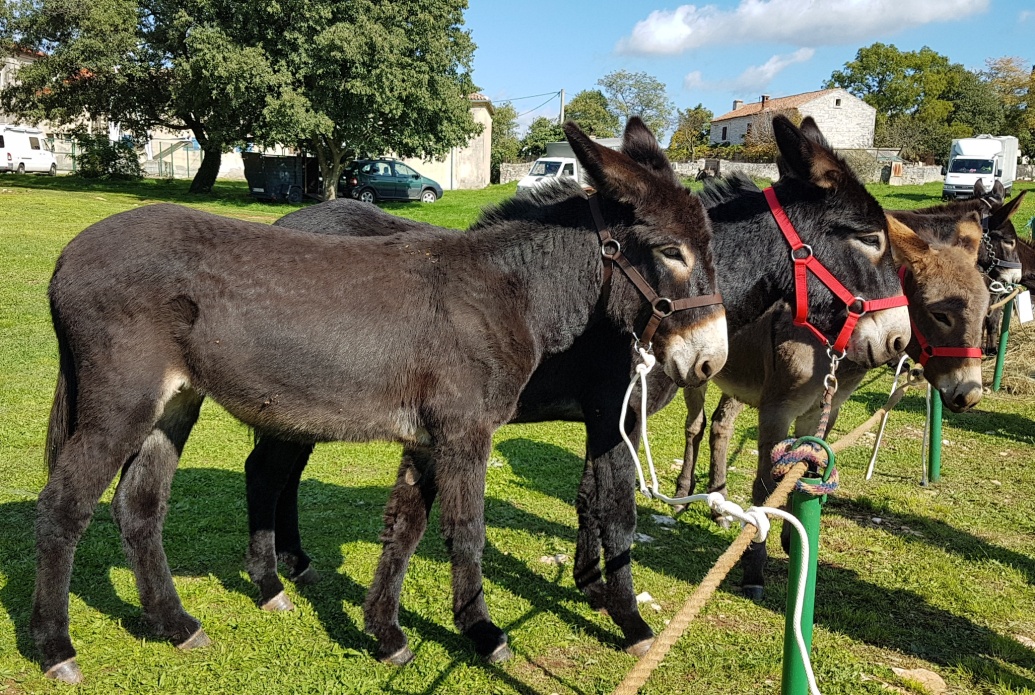 Zagreb, 2019.KAZALO1. OPĆE ODREDBEUzgojni program istarskog magarca slijed je aktivnosti predviđenih ''Strateškim programom ruralnog razvoja Istarske županije (2008.-2013.)'' prihvaćenim na Skupštini Istarske županije 06. travnja 2009. (Službene novine IŽ br. 04/09). Istarski magarac je jedinstveno genetsko i kulturološko naslijeđe osobito na području Istre. Budući da je ''Strateškim programom ruralnog razvoja Istarske županije (2008.-2013.)'' predviđeno poticanje osmišljenog čuvanja i korištenja izvornih pasmina, očuvanje istarskog magarca kao jedinstvene pasmine jedna je od primarnih zadaća. Jačanjem uzgojnog udruženja i njegovim osmišljenim radom na uzgoju potiče se samoodrživost pasmine. ''Uzgojni program istarskog magarca'' predstavlja osnovu osmišljenog uzgojnog rada na očuvanju istarskog magarca.  Uzgojni program istarskog magarca predstavlja dokument kojim se unaprjeđuje njegov uzgoj u Republici Hrvatskoj. Uzgojnim programom se postavljaju uzgojno-selekcijske mjere temeljem kojih se provodi uzgojno selekcijski rad povećavanjem uzgojne, uporabne i u konačnici ekonomske vrijednosti populacije istarskog magarca. Navedeno proizlazi odredbama temeljenim na važećim pravnim propisima koje se odnose na uzgoj domaćih životinja u Republici Hrvatskoj.Uzgojno selekcijski rad i postizanje uzgojnog cilja provodi se u prvom redu na metodama procjene vanjštine i razvrstavanjem rasplodnih grla u pripadajuće kategorije matične knjige i klasne razrede u uzgoju te metodama odabira rasplodnih magaraca. Prilikom provođenja uzgojno-selekcijskog rada u cilju odabira rasplodnih grla i razvrstavanja u klasne razrede, osim uzgojnih rezultata ostvarenih u Republici Hrvatskoj moguće je koristiti i rezultate srodnih uzgojnih udruženja susjednih država (ukoliko uzgoj istarskog magarca u njima zaživi). Uzgojno-selekcijske mjere ovog uzgojnog programa, provoditi će uzgojno udruženje „Udruga uzgajivača istarskog magarca »Istrijanski tovar«“ (dalje u tekstu: Udruženje). Odnosi međusobne suradnje u provedbi uzgojnog programa između Udruženja i nadležnih trećih strana definirati će ugovorom o međusobnoj suradnji. Svaki vlasnik i uzgajivač istarskog magarca ima pravo sudjelovanja u uzgoju sukladno ovom uzgojnom programu ukoliko u provedbi istog poštuje uzgojna načela zadana ovim uzgojnim programom te pravila struke. Uzgojno valjane životinje uzgojene sukladno ovom uzgojnom programu biti će upisane u matičnu knjigu pasmine, te razvrstane u uzgojne klasne razrede propisane ovim dokumentom.2. ZAKONSKE ODREDBE Uzgojni program istarskog magarca temelji se na slijedećim zakonskim odrednicama:Uredba Komisije (EU) 2015/262, od 17. veljače 2015, godine o utvrđivanju pravila u skladu s direktivama Vijeća 90/427EEZ i 2009/156/EZ s obzirom na metode za identifikaciju kopitara (Uredba o putovnici za kopitare)Uredba (EU) 2016/1012 Europskog parlamenta i vijeća od 08. lipnja 2016. godine o zootehničkim i genealoškim uvjetima za uzgoj uzgojno valjanih životinja čistih pasmina, uzgojno valjanih hibridnih svinja i njihovih zametnih proizvoda i trgovinu njima kao i za njihov ulazak u Uniju te o izmjeni Uredbe (EU) br. 652/2017, direktiva Vijeća 89/608/EEZ i 90/425/EEZ i stavljanju izvan snage određenih akata u području uzgoja životinja („Uredba o uzgoju životinja“)Delegirana Uredba komisije (EU) 2017/1940 od 13. srpnja 2017. godine o dopuni Uredbe (EU) 2016/1012 Europskog parlamenta i Vijeća u pogledu sadržaja i oblika zootehničkih certifikata izdanih za uzgojno valjane kopitare čistih pasmina, sadržanih u jedinstvenom doživotnom identifikacijskom dokumentu za kopitareZakon o uzgoju domaćih životinja NN 115/18Zakon o veterinarstvu NN 82/13Pravilnik o identifikaciji i registraciji kopitara NN 123/09Popis izvornih i zaštićenih pasmina i sojeva domaćih životinja te njihov potrebit broj, NN 127/98, 73/03, 39/06, 126/07, 70/09 i 80/13.Nacionalni program očuvanja izvornih i zaštićenih pasmina domaćih životinja u Republici Hrvatskoj 3. PODRIJETLO PASMINEIstarski magarac jedna je od tri izvorne i zaštićene pasmine magaraca koje obitavaju na području Republike Hrvatske, a na popis autohtonih pasmina Republike Hrvatske uvršten je 2009. godine (Narodne novine broj 70/09). Uvrštenju istarskog magarca na popis autohtonih pasmina RH prethodila je temeljita inventarizacija populacije na eksterijernoj i genetskoj razini. Obzirom na brojnost, pripada skupini kritično ugroženih pasmina, te je njeno očuvanje dijelom poduprto od javnih službi. Za postizanje dugoročne održivosti pasmine potrebno je optimizirati modele uzgoja i korištenja koji će smanjiti ovisnost o javnim poticajnim sredstvima. Stoga je u Uzgojnom programu istarskog magarca naglašena nužna povezanost uzgoja i gospodarskog korištenja radi postizanja samoodrživosti pasmine. Uzgojni program istarskog magarca temeljen je na analizi aktualnog stanja uzgoja, veličine uzgojnog područja i strukture uzgajivača. 3.1. Filogenetski razvoj populacije istarskog magarcaDanašnje pasmine magaraca potječu od predaka s područja sjeveroistočne Afrike. Udomaćivanje magarca započelo je na sjeveroistoku Afrike prije šest tisuća godina. Migracije, genetski otklon, mutacije te selekcijski pritisak okruženja i čovjeka uvjetovao je profiliranje različitih pasmina magaraca unutar vrste. Nakon udomaćivanja magarci se u trećem tisućljeću pr. Kr. šire prema Aziji, a u Indiju dospijevaju u narednom tisućljeću. Ratovi i trgovina, poglavito ''putem svile'', dovode do širenja magaraca na područje Europe. Širenje magaraca u Europi teklo je kroz mediteransko područje u kojem se magarac iskazao kao veoma korisna, skromna i prilagodljiva radna životinja. Na strmom, stepenastom, kamenom, vrućem, suhom i aridnom tlu magarac je zahvaljujući čvrstim nogama, malim kopitima i malim uskim trupom obrađivao uske i neravne parcele, primarno vinograde. Širenje Rimskog Carstva pogoduje prodoru magaraca u gotovo sva područja Europe. Kolonizacija Amerike, a kasnije i Australije dovodi do širenja magaraca i na druge kontinente. U nekim su regijama populacije magaraca dosegle takav broj da su postali opterećenje za okoliš, dovodeći do narušavanja eko sustava. U takvim područjima i danas se provodi sustavna kontrola broja magaraca. Danas su dostupne informacije o 189 pasmina magaraca, od kojih se najveći broj (54) nalazi na području Europe (DAD-IS:3, 2010). Dijelu europskog genetskog naslijeđa raznolikosti pasmina magaraca pripada i istarski magarac. Opravdane su pretpostavke da početci prebivanja magaraca u Istri sežu u vrijeme širenja Rimskog Carstva, odnosno migracije mediteranskom rutom. Pretpostavlja se da je migracijska ruta dospijeća magaraca na područje Istre tekla upravo od sjevera Afrike, preko područja današnje Italije do Istre, no držimo da su se magarci tom rutom nastavili širiti prema sjeveru ondašnje Europe. Istarski magarac u značajnoj je mjeri sačuvao svoju prepoznatljivost vanjštine i genetske strukture. Pretpostavljamo da je istarski magarac jedna od starih europskih pasmina magaraca, nastala na geografski i politički zanimljivoj regiji Europe, na području Istre. 3.2. Relevantna znanstvena i stručna bibliografija o istarskom magarcuPasmina istarski magarac prvi se puta pod tim imenom spominje krajem 20. stoljeća, nakon pokretanja određenih znanstveno-istraživačkih projekata koji su imali za cilj učiniti inventarizaciju magaraca na području Republike Hrvatske. Potpuno je jasno da njihovo spominjanje pod tim imenom ne znači da je to početak sustavnog uzgoja, već samo da je tada po prvi puta provedena sustavna inventarizacija pasmina magaraca među kojima je prepoznat i istarski magarac. Tom prigodom prikupljane su informacije o povijesti nastanka pasmine, njenoj vanjštini te genetskoj strukturi. Spoznaje proistekle iz spomenutog znanstveno-istraživačkog projekta objedinjene su u znanstvenoj bibliografiji dostupnoj široj javnosti. Navedena znanstvena bibliografija temelj je izrade Uzgojnog programa istarskog magarca. Držimo vrijednim podsjetiti u predmetnom Uzgojnom programu na ranije spomenutu bibliografiju:Ivanković, A., Caput, P., Mioč, B., Vesna Pavić (2000): Fenotipske značajke magaraca u Hrvatskoj. Poljoprivredna znanstvena smotra, 65: 99-105.Ivanković, A., Caput, P. (2000): Genetic polymorphism of transferrin and albumin in donkeys in Croatia. Czech Journal of Animal Science, 45: 49-52.Ivanković, A., Caput, P., Dovč, P. (2002): Phylogenetic study of donkeys in Croatia. 7th WCGALP konferencija, Montpellier, Francuska 19.-23.08.2002.Ivanković, A., Kavar, T., Caput, P., Mioč, B., Pavić, V., Dovč, P. (2002): Genetic diversity of three donkey populations in the Croatian coastal region. Animal Genetics, 33: 169-177.3.3. Analiza saznanja o populaciji istarskog magarcaIstarski magarac bio je predmet istraživačkih projekata koji su nastojali determinirati njegovu vanjštinu te genetsku strukturu putem polimorfnih krvnih bjelančevina i genetskih markera. Istraživanja odlika vanjštine ukazala su da je istarski magarac u skupini pasmina srednje veličine okvira (tablica 1). Tablica 1. Tjelesne izmjere populacije istarskog magarca (u cm; Ivanković i sur., 2000.)     . U cilju potpunije determinacije genetske strukture istarskog magarca istražen je polimorfizam serumskih bjelančevina transferina i albumina. Želeći raspolagati što potpunijim informacijama o genetskoj strukturi autohtonih pasmina magaraca istraženi su molekularno-genetski biljezi, sekvence mitohondrijske DNA (mtDNA) i mikrosateliti. Rezultati istraživanja sekvence mtDNA ukazuju na postojanje tri glavne haplogrupe u pasminama magaraca u Hrvatskoj, te da se jedna haplogrupa (Y) nalazi isključivo u populaciji istarskog magarca. Istarski magarac je očuvao značajan dio genetske prepoznatljivosti, što treba očuvati i kroz provedbu Uzgojnog programa istarskog magarca. Dosadašnje prikazane spoznaje solidna su osnova za uzgojnu izgradnju te populacije. Pokazatelje vanjštine i genetske strukture treba tijekom provedbe Uzgojnog programa redovito kontrolirati i usmjeravati, kako bi provedbom Uzgojnog programa postigli zadane ciljeve. Napominjemo, metode genetske determinacije pasmine u proteklom desetljeću su značajno napredovale te treba nastojati upotpuniti spoznaje o osobitostima istarskog magarca uvođenjem novih metoda (SNP čipovi).3.4. Osobitosti istarskog magarca u odnosu na pasmine magaraca u regiji Osobitosti vanjštine istarskog magarca bolje razumijemo ukoliko ga stavimo u međuodnos s pasminama magaraca iz šire regije, što može poslužiti kao dodatni indikator pozicioniranosti pasmine, u eventualnoj razmjeni genetskog materijala te uspostavi regionalne suradnje. Obzirom na veličinu okvira, istarski magarac je većeg okvira u odnosu na druge dvije hrvatske autohtone pasmine magaraca, Primorsko-dinarskog i Sjeverno-jadranskog magarca. U odnosu na europske pasmine magaraca, istarski magarac je nešto niži od dijela europskih pasmina magarca (Poitou iz zapadne Francuske; Andaluzijski magarac iz španjolske pokrajine Andaluzije; Martina Franca iz talijanske pokrajine Puglie), te većeg okvira naspram primjerice sardinijskog magarca (sa Sardinije) ili Asinara pasmine koja je podrijetlom s otoka Asinara. Veličinom okvira istarskom magarcu odgovaraju pasmine sivi sicilijanski magarac ili pirenejski magarac. Ovime je razvidno da istarski magarac svojom veličinom pripada skupini magaraca srednje velikog okvira. Obzirom na boju dlačnog pokrivača, istarski magarac dijelom je podudaran s pasminama magaraca iz okruženja. Primjerice, pasmine Martina Franca i Panteleria su crne boje, Poitou je crne do tamnosmeđe boje, dočim su Amiata, andaluzijski i sicilijanski ili sardinijski magarac sive boje dlačnog pokrivača. Za razliku od navedenih pasmina Asinara je pasmina bijele boje dlačnog pokrivača s depigmentiranom gubicom.3.5. Tradicionalna tehnologija uzgoja i uporabe istarskog magarcaIstarski magarac je u minulim vremenima prvenstveno korišten za rad, iz čega proizlazi tehnologija uzgoja, načela osnovne obuke i uporabe u radu. Uzgoj, odnosno reprodukcija istarskog magarca, bio je u funkciji uzgoja kvalitetne (pogodne) radne životinje. Mladi pastusi i mlade magarice su spolno dozrijevali sa 1,5 do 2,0 godine. Mlada grla se nisu prerano uključivala u rasplod, kako rana reprodukcija ne bi ostavila negativan učinak na njihov razvoj i radnu sposobnost. Pastusi su se u rasplod uključivali u dobi od 2,5 do 3,0 godine, a magarice nešto kasnije, nakon navršene tri godine. U rasplod su ulazili pastusi koji su iskazali skladan razvoj, dobroćudnost, snagu, ustrajnost i poslušnost. Magarice koje su uključivane u rasplod također su imale povoljnu veličinu, iskazanu dobroćudnost, ustrajnost, poslušnost i dobru radnu sposobnost. U reproduktivnom smislu, magarice su bile učinkovite ukoliko su odgojile jedno pule tijekom dvije godine. Ukoliko su magarice bile u intenzivnijem radu, reprodukcija nije bila redovita. Vodila se briga o izbjegavanju uzgoja u srodstvu. Odabir (selekcija) bila je temeljena na iskustvu uzgajivača koji su u rasplodu ostavljali dobre magarice i najbolje pastuhe. Radna obuka magarca počinjala je rano, laganim poslovima i opterećenjima nakon navršene 1,5 godine. Tek nakon navršene tri godine magarci su se radno koristili s punim potencijalom. Nakon uvođenja u rad, često su korišteni i više od 25 godina u radu. Obzirom na hranidbu i smještaj istarski magarac je skromna životinja, bez posebnih zahtijeva. Glavni dio godine istarski magarac je boravio na pašnjaku, pasući i brsteći raslinje, a dok je sijeno dobivao u skromnoj količini tijekom zimskih mjeseci. Dohrana krepkom komponentom obroka (zrnom) bila je oskudna i uglavnom tijekom intenzivnijih radnih napora. Smještaj istarskih magaraca bio je skroman, u jednostavnim nastambama u kojima se držao tijekom noći i kratkog zimskog razdoblja. Glavninu vremena kada nije bio uključen u rad boravio je na skromnim pašnjacima.  3.6. Provedba Uzgojnog programa istarskog magarcaPriznata uzgojna organizacija (Udruga uzgajivača istarskog magarca „Istrijanski tovar“) i druga priznata uzgojna organizacija (HPA) sklopile su sporazum u provedbi uzgojnog programa. Uzgojno selekcijske mjere i tehničku provedbu uzgojnog programa provodit će HPA do uspostavljanja uvjeta za samostalan rad uzgojnog udruženja koji okuplja uzgajivače istarskog magarca. Sukladno tome HPA će osigurati slijedeće:dovoljan broj primjereno kvalificiranog osoblja koje je će voditi Uzgojni program istarskog magarca i provoditi testiranje rasta i razvoja (fenotipa) ili genetskog vrednovanja,opremu za provedbu testiranja rasta i razvoja (fenotipa) i genetskog vrednovanja, uspostavljen sustav označavanja životinja za koje se provodi uzgojni programuspostavljen sustav obilježavanja i pohranjivanja podataka, uspostavljen sustav za bilježenje rodoslovlja upisanih životinja (računalna aplikacija HPA - „Konjogojstvo“)uspostavljen sustav izdavanja uzgojnih i zootehničkih dokumenata za istarske magarce,uspostavljen sustav praćenja uporabnih odlika i izračuna uzgojnih indeksa/vrijednosti,primjerena računalna oprema i programska podrška,uspostavljena suradnja sa svim relevantnim subjektima na regionalnoj i nacionalnoj razini,primjereni prostori za smještaj i rad osoblja, te smještaj nužne opreme.4. UZGOJNO PODRUČJE I ORGANIZIRANOST UZGOJA Istarski magarac uzgaja se gotovo u potpunosti na području Istre, no uzgojni program pokriva i provodi se na cijelom području Republike Hrvatske. Uzgojno žarište određeno je prirodnom morskom granicom, a na kopnu planinama Tršćanskog krasa, Ćićarija i Učke (prikaz 1).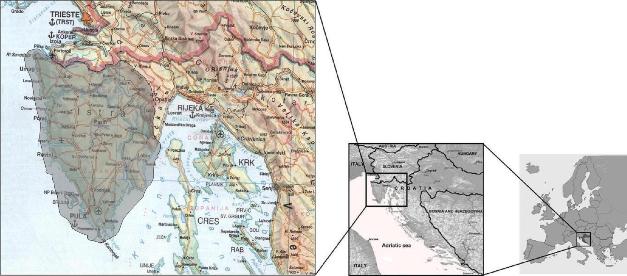 Prikaz 1. Glavno uzgojno područje istarskog magarcaObličje istarskog magarca uvjetovano je brojnim genetskim, ali i negenetskim čimbenicima. Klimatske, geološke i pedološke osobitosti područja Istre su kao važan negenetski čimbenik kroz vrstu, raspored i količinu vegetacijskog pokrova utjecali na oblikovanje istarskog magarca. Vegetacijski pokrov u eumediteranskoj i submediteranskoj klimatskoj zoni omogućava držanje magaraca na otvorenom gotovo tijekom cijele godine, gdje se pasući i brsteći može u dobroj mjeri prehraniti. Na pašnjacima uzgojnog područja istarskog magarca susreću se makija, šikare, bušici, dračici, suhi primorski i kamenjarski pašnjaci. U području eumediteranske vegetacijske zone dominira vazdazelena vegetacija, dok listopadna vegetacija dominira područjem submediteranske zone i mediteransko-montanog pojasa. Geografska rasprostranjenost istarskog magarca prema županijama u Republici Hrvatskoj vidljiva je u tablici 1.Tablica 1. Geografska rasprostranjenost populacije istarskog magarca prema županijama u 2018. godini (Izvor: HPA, 2019) BB-Bjelovarsko-bilogorska županija, BP-Brodsko-posavska, DN-Dubrovačko-neretvanska, IS-Istarska, MĐ-Međimurska, OB-Osječko-baranjska, PG-Primorsko-goranska, SD-Splitsko-dalmatinska, ŠK-Šibensko-kninska, VŽ-Varaždinska, VP-Virovitičko-podravska,  ZD-Zadarska, ZG-Zagrebačka5. VELIČINA POPULACIJEUzgojnu populaciju istarskog magarca čine sva grla upisana u Središnji registar kopitara Republike Hrvatske kojeg vodi Ministarstvo poljoprivrede. Ukupna veličina populacije istarskog magarca na području Republike Hrvatske u 2018. godini broji 600 životinja, tj. 195 rasplodnih magarica, 44 rasplodnih magaraca i 58 puladi, dok ostatak otpada na životinje drugih kategorija (izvor: HPA, 2019). U 2018. godini registrirano je sveukupno 148 vlasnika istarskih magarca na području cijele Republike Hrvatske. Reproduktivna aktivnost populacije je zadovoljavajuća, te drži izglednim oporavak populacije uz mjere provedbe Uzgojnog programa istarskog magarca. Veličina populacije istarskog magarca, prema FAO procjeni, svrstana je u skupinu kritično ugroženih pasmina. Stanje ugroženosti populacije istarskog magaraca određeno je i strukturom (interesnom, dobnom) samih uzgajivača. Obilazak terena i provedene ankete ukazuju na mali broj uzgajivača istarskog magarca s većim brojem jedinki, kao i interes za afirmacijom pasmine. Procjenjujemo da je veći dio (> 80%) uzgajivača istarskog magarca zainteresirano za ozbiljno uključivanje u Uzgojni program istarskog magarca, što uključuje i koristi od njega kroz program gospodarske afirmacije. 6. UZGOJNI CILJEVIDefiniranje uzgojnih ciljeva temelj je Uzgojnog programa istarskog magarca. Zadani uzgojni ciljevi određuju način praćenja genetske strukture i uporabnih karakteristika, model procjene uzgojne vrijednosti (indeksa), način odabira/selekcije kvalitetnih uzgojno valjanih jedinki te model kontrole provedbe Uzgojnog programa i uspješnosti postizanja uzgojnih ciljeva. Uzgojne ciljeve Uzgojnog programa istarskog magarca određuju prioriteti, aktualno stanje pasmine, njena genetska struktura, uporabni potencijal, konkurentnost, biološki i ekološki aspekt proizvodnje, troškovi provedbe Uzgojnog programa istarskog magarca i predviđanja razvoja okruženja.Uzgojni cilj definira (kvantificira) poželjnu uzgojno valjanu jedinku u nekoliko ključnih točaka:mjera očuvane izvornosti jedinke odnosno njene genetske grupe,mjera očuvane prepoznatljivosti pasmine i uniformnosti poželjnih odlika vanjštine, mjera dosega razvoja poželjnih odlika radne uporabljivosti (bez narušavanja autohtonosti),mjera dosega razvoja poželjnih odlika proizvodnosti (bez narušavanja autohtonosti),mjera interesa uzgajivača za pasminom i njenim proizvodima,mjera očuvanog fitnesa pasmine.Predviđeni genetski prinos pasmine po godini i generacijskom intervalu uvjetovan je:genetskom varijabilnošću svojstva,pouzdanošću kontrole proizvodnosti, točnošću procjene UV,dužinom generacijskog intervala,intenzitetom korištenja natprosječnih rasplodnjaka,dosljednošću provedbe Uzgojnog programa istarskog magarca.Uzgojni cilj za pasminu istarski magarac podijeljen je u tri skupine koje se međusobno slijedno nadopunjavaju. Obzirom na prioritet slijedom su zadane odlike genetska konstitucija (1), odlike vanjštine (2) i uporabna sposobnost (3). 6.1. Uzgojni cilj obzirom na očuvanje genetske konstitucije pasmineUzgojni cilj u Uzgojnom programu istarskog magarca je očuvanje jedinstvenosti genetske strukture istarskog magarca. Istarski magarac je autohtona pasmina osobite i prepoznate genetske vrijednosti. Očuvanje genetske konstitucije u malim populacijama postiže se na slijedeći način:korištenjem specifičnih unaprijed primijenjenih shema sparivanja,smanjenjem razine uzgoja u srodstvu na najmanju mjeru,produženjem generacijskog intervala,oblikovanjem linija i rodova, te njihovim pozornim sparivanjem,redovitom izmjenom rasplodnog materijala (prvenstveno parentalne - očinske komponente),kontinuiranim praćenjem genetskog profila jedinki u reprodukciji,nadopunom postojećih rodoslovnih informacija,pohranjivanjem genetskog materijala u banku gena,redovitim DNA potvrđivanjem roditeljstva uzgojno valjanih jedinki.6.2. Uzgojni cilj obzirom na odlike vanjštine pasmineIstarski magarac je srednje veličine okvira, skladne građe, umjerene mišićavosti, dobrog fitnesa, povoljne adaptabilnosti, dobrog interijera i radnih odlika. Uzgojni cilj istarskog magarca podržava očuvanje sklada građe tijela, dobre radne sposobnosti, uz naglasak na održavanje genetske jedinstvenosti. U cilju postizanja zadanih uzgojnih ciljeva usmjerenih ka poboljšanju pasmine, treba koristiti strategiju maksimalne genetske raznolikosti uz maksimalnu iskoristivost. Uzgojni tip istarskog magarca u sebi objedinjuje ukupni dojam o jedinci, skladu građe tijela, njegovih proporcija sukladno pasminskim standardima. Poželjno je da uzgojno valjane jedinke budu ''u tipu'' poželjne jedinke istarskog magarca. Mišićavost istarskog magarca treba biti umjereno izražena, u mjeri koja osigurava učinkovitost životinje u radu odnosno u uporabnim programima u koje se kani uključivati. Nije poželjna loša izraženost mišićavosti kao ni prejako izražena mišićavost. Tjelesne mjere istarskog magarca. Visina u grebenu (mjereno vrpcom) istarskog magarca iznosi od 135 do 140 cm (pastusi), odnosno od 125 do 135 cm (magarice). Visina u križima za 2 do 3% nadmašuje visinu u grebenu. Dužina trupa iznosi od 135 do 140 cm (pastusi), odnosno od 130 do 135 cm (magarice). Obujam prsa iznosi od 135 do 145 cm (pastusi) te od 130 do 140 cm (magarice). Obujam cjevanice iznosi od 17 do 19 cm (pastusi) te od 15 do 17 cm (magarice).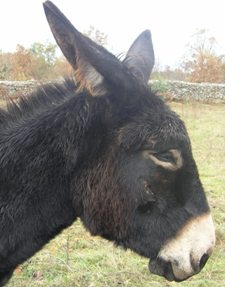 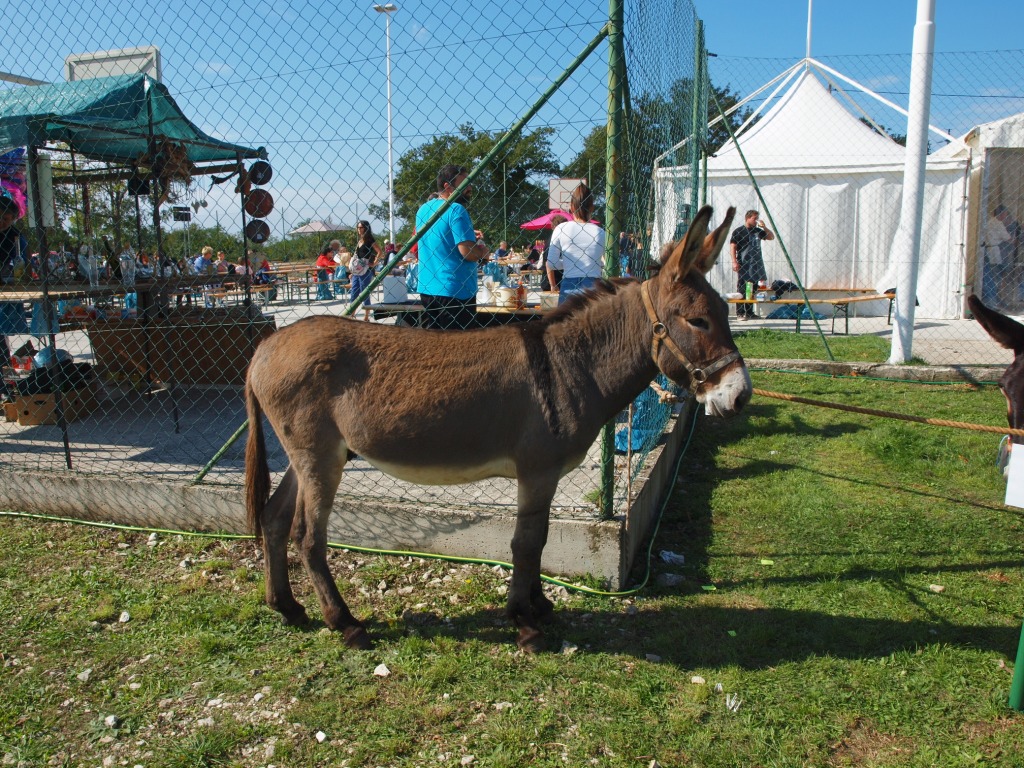 Fot. 1. Glava istarskog magarca                     Fot. 2. Istarski magarac sive bojeBoja dlačnog pokrivača istarskog magarca je prvenstveno crna (zastupljenost na 80 do 90% populacije) te rjeđe smeđa do siva (zastupljenost na 10 do 20% populacije). Trbuh i unutarnja strana stegana je sivobijele do bijele boje, prosijed trbuh je dozvoljen, dok nisu dozvoljene varijante s tamno pigmentiranom dlakom na trbuhu. Sve ostale boje dlačnog pokrivača (uključujući i šarce) nisu dozvoljene u uzgoju. Jeguljasta pruga duž leđa, ''križ'' i ''zebrice'' na nogama su uočljive na jedinkama sive boje, dok na crnim jedinkama gotovo ili uopće nisu uočljivi. Koža je tamno pigmentirana. Na glavi dolaze do izražaja ''očale'' svijetle (bijele) boje, dok bijele oznake na glavi (cvijet, lisa i sl.) nisu dozvoljene. Nozdrve su tamno pigmentirane, dočim je područje gubice svjetlije pigmentirano. Griva je tamna, izražajna i dominatno stršeća, te rijetko pada na stranu. Bijele oznake na nogama (putaste, čarapaste i druge oznake) nisu dozvoljene. Glava istarskog magarca je umjereno velika, suha, markantna, ravnog do blago konveksnog profila. Uši su duge, uglavnom s tamnim dlakama na rubu uha te svijetlim dlakama u unutrašnjosti uha, no katkada tamni obrub i svijetle dlake u unutrašnjosti uha nisu uočljive. Obrub oko očiju (očale) je bijel i izražen. Oči su izražajne i živahne. Distalni lični dio glave je sivo bijele boje (tamne gubice nisu dopuštene u uzgoju), a područje nozdrva i brade tamno je pigmentirano. Vrat je umjerene dužine, širine i mišićavosti. Spoj vrata s trupom je na umjerenoj visini. Spolni dimorfizam u građi glave je izražen. Građa trupa je umjereno kvadratična (dužina trupa naspram visine u grebenu iznosi od 1,02 do 1,07). Pastusi su nešto izraženijeg kvadratičnog formata, dok su magarice neznatno više pravokutnog formata. Građa trupa ističe sklad građe jedinki. Greben je umjerene dužine i izraženosti. Leđa su umjerene dužine, a leđna linija je ravna do blago ulegnuta, posebice kod starijih životinja. Nadgrađenost križnog dijela naspram grebena je umjereno izražena (1 do 3%). Sapi su umjereno obrasle mišićjem, umjerene dužine i širine. Zdjelica je nešto duža, blago nagnuta prema stražnjem dijelu i umjerene širine. Dužina zdjelice je od 32 do 36% visine grebena, dok širina zdjelice iznosi od 31 do 35% visine grebena. Rep je nešto niže nasađen sa čupom dugih dlaka na završetku. Prsa su umjerene dubine i širine, dostatno prostrana. Dubina prsa iznosi od 40 do 48% visine grebena, širina prsa od 22 do 27% visine grebena, a obujam prsa od 112 do 120% visine grebena. Trbuh je pravilno razvijen, blago obješen kod starijih životinja. 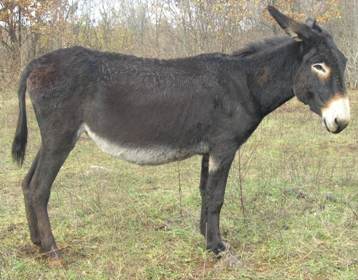 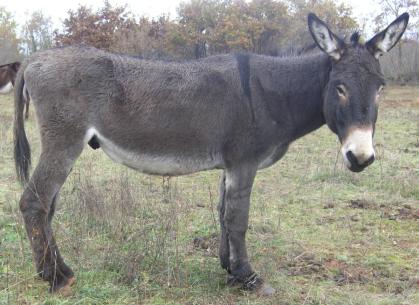     Fot. 3. Istarski magarac crne boje tijela	           Fot. 4. Istarski magarac sive boje tijelaNoge su snažne s umjereno jakom koštanom osnovom. Položaj nogu promatran s prednje, stražnje i bočne strane treba biti korektan. Prednje noge trebaju biti pravilno postavljenje gledano s prednje i bočne strane, lopatica je blago koso položena i dobro priljubljena uz grudni koš. Stražnje noge imaju specifičan umjereno sabljasti stav. Zglobovi su suhi, izražajni i jasni. Kopito je umjerene veličine, tvrdo i korektno postavljeno.Tablica 2. Tablični prikaz uzgojnih ciljeva Uzgojnog programa istarskog magarca Kretnje istarskog magarca su snažne i pravilne, korak je korektan, uravnotežen i umjereno izdašan. Istarski magarac je radna životinja, pogodna za nošenje i vuču tereta radi čega je u uzgojnom smislu stavljen naglasak na ispravnost i impulzivnost koraka.Interijer istarskog magarca čini ga pogodnim za uporabu u radu, rekreaciji i drugim vidovima uključivanja u aktivnosti ruralne sredine. Mirnog je temperamenta, blago flegmatičan, prilagodljiv na novo okruženje i nove poslove. Lako uči, no traži stalnu izobrazbu odnosno trening. Radi pogodnog interijera iskoristiv je u brojnim gospodarskim aktivnostima ruralnih sredina (poljodjelski poslovi, rekreacija, turizam, onoterapija, proizvodnja mlijeka, hobi životinja i drugo).6.3. Uzgojni cilj obzirom na očuvanje i razvoj uporabnih odlika pasmineUzgojni cilj u Uzgojnom programu istarskog magarca podržava razvoj radne sposobnosti te odlika mliječnosti magarica. Razlog tomu leži u činjenici da je svaka pasmina samoodrživa dok postoji određena gospodarska korisnost. Naime, javna poticajna sredstva su dijelom ograničena i nije opravdano dugoročno ih predviđati. Premda je istarski magarac nakon tranzicije poljodjelstva i ruralnih sredina postao manje konkurentan, što je neposredno gotovo uvjetovalo njegovo biološko istrjebljenje, nove smjernice razvoja ruralnih područja daju novu prigodu za razvoj pasmine (poljoprivreda, turizam, trendovi zdravog života i drugo).7. UZGOJNE METODEIstarski magarac uzgaja se u čistoj krvi sparivanjem istarskih magarica s odabranim i licenciranim rasplodnim magarcima (pastusima) iste pasmine. U provođenju uzgojnog programa dozvoljen je prirodni pripust (pojedinačni pripust iz ruke i haremski pripust) te umjetna inseminacija, ali i ostali oblici reproduktivnih tehnika (embriotransfer i sl.). Preporučena pripusna sezona traje od 15. ožujka do 15. rujna tekuće kalendarske godine, no radi gospodarskog korištenja životinja dozvoljeni su pripusti izvan preporučene pripusne sezone. Svaki vlasnik rasplodnog magarca dužan je prije pripusta provjeriti genealoške podatke magarice. Pripust pod dotičnog magarca ne smije se izvršiti ako u prvoj generaciji predaka magarac i magarica imaju zajedničkog pretka, osim kada to nije dopušteno određenim programom pripusta. Po jednom magarcu preporuča se ne više od 25 pripuštenih magarica godišnje.8. IDENTIFIKACIJA, REGISTRACIJA I UPIS U MATIČNE KNJIGE ISTARSKOG MAGARCAMatična knjiga istarskog magarca predstavlja izvornu matičnu knjigu. U matičnu knjigu istarskog magarca mogu biti upisana samo čistokrvna grla. Križanja s grlima drugih pasmina i uzgojnih tipova nisu dozvoljena. Prije nego je životinja upisana u jedan od razreda matične knjige, ista mora biti identificirana i registrirana sukladno propisima koji uređuju identifikaciju i registraciju kopitara. Životinje obuhvaćene Uzgojnim programom na području Republike Hrvatske uzgajaju se u skladu s odredbama Uzgojnog programa istarskog magarca, te pravilima vođenja matične knjige istarskog magarca. Uzgojno valjana grla istarskog magarca upisuju se u slijedeće dijelove matične knjige:Glavna matična knjiga: Knjiga rasplodnih magaracaKnjiga rasplodnih magaraca (G knjiga)Knjiga rasplodnih magaricaGlavna knjiga rasplodnih magarica (G knjiga)Dodatni dio matične knjige:Evidencijska knjiga magarica (E knjiga)Dodatni registri:Registar puladi istarskog magarcaRegistar uvezenih magaracaRegistar izlučenih magaracaRegistar uzgajivačaRegistar vlasnikaPrilikom upisa grla registriranih u drugim nacionalnim registrima istarskog magarca u matičnu knjigu istarskog magarca Republike Hrvatske i prihvaćanja te životinje, njegovog sjemena ili zametnih proizvoda u iste knjige smisleno se upotrebljavaju sve odredbe propisane ovim Uzgojnim programom, kao i Pravila o vođenju matične knjige istarskog magarca u Republici Hrvatskoj. Prethodno, prihvaćanju u matične knjige istarskog magarca moraju biti zadovoljeni svi uvjeti za upis, te provedena registracija u Središnji registar kopitara Republike Hrvatske. Takva grla moraju biti popraćena uzgojnom dokumentacijom (zootehničkim certifikatom) koja potvrđuje čistokrvnost i pripadnost pasmini.8.1. Identifikacija puladiSva grla prethodno upisu u matične knjige istarskog magarca u Republici Hrvatskoj moraju biti registrirana u Središnji registar kopitara RH pri Ministarstvu poljoprivrede. Sustav identifikacije uključuje:upis u Središnji registar kopitara RH,dodjeljivanje Jedinstvenog životnog broja kopitara (UELN),implantaciju transpondera koji predstavlja jedinstvenu poveznicu Identifikacijskog dokumenta kopitara (putovnice) i samog magarca,jedinstven Identifikacijski dokument kopitara (putovnice) valjan za cijeli životni vijek životinje i koji izdaje Izdavatelj sukladno važećim odredbama.Prilikom prve identifikacije nadležna ustanova osigurava da je magarac aktivno označen implantacijom transpondera sukladno pripadajućim odredbama. Transponder se implantira subkutano pod aseptičkim uvjetima između glave i grebena na sredini vrata na području nuhalnog ligamenta s lijeve strane. Dozvoljena je upotreba transpondera koji udovoljavaju ISO 11784 standardu, te koji primjenjuju HDX ili FDX-B tehnologiju i mogu se očitati s napravom koja je kompatibilna s ISO 11785 standardom, na minimalnoj udaljenosti od .8.2. Jedinstveni životni broj kopitara istarskog magarca Jedinstveni životni broj kopitara (UELN) je jedinstveni 15-znamenkasti slovo-brojčani kôd koji sadrži podatke o pojedinačnom kopitaru u bazi podataka i zemlji u kojoj je taj podatak prvi puta zabilježen u skladu sa sustavom kodiranja Jedinstvenog životnog broja kopitara. Sastavljanje Jedinstvenog životnog broja kopitara istarskog magarca u Republici Hrvatskoj provodit će se sukladno Pravilniku o identifikaciji i registraciji kopitara koji je usuglašen prema međunarodnim pravilima. Jedinstveni životni broj kopitara istarskog magarca u RH sastoji se od:1. šesteroznamenkastog identifikacijskog kôda za bazu podataka koji je kompatibilan s UELN sustavom, a sastoji se od:međunarodnog kôda Republike Hrvatske, tj. broj „191“ - prva tri mjesta,kôda ovlaštenog uzgojnog udruženja - druga tri mjesta,2. deveteroznamenkastog jedinstvenog identifikacijskog kôda koji je dodijeljen dotičnom kopitaru.9. SELEKCIJSKI PROGRAMUzgojno selekcijske mjere ovog uzgojnog programa provodi Udruženje, a za osiguravanje uzgojno selekcijskog napretka poduzimaju se slijedeći selekcijski postupci opisani u uzgojnom programu:vrednovanje porijekla, ocjena vanjštine, razvrstavanje u klasne razrede, vrednovanje kvalitete potomstva, prosudba zdravlja i plodnosti. U uzgojno selekcijski rad uključena su sva grla istarskog magarca na prostoru Republike Hrvatske upisana u Središnji registar kopitara Republike Hrvatske.9.1. 	Vrednovanje porijekla  Mjerila po kojima se vrednuje porijeklo matičnih grla istarskog magarca definirani su uvjetima za upis u matične knjige ovog uzgojnog programa. 9.2. 	Ocjena vanjštine Ocjenjivanje vanjštine provodi se radi ostvarivanja selekcijskog napretka i postizanja uzgojnog cilja sukladno pravilima ovog uzgojnog programa. Ocjenjivanje provodi komisija sukladno uzgojnom programu, a održava se na prethodno definiranim mjestima (punktovima) u cilju ocjenjivanja većeg broja životinja istih kategorija. Organizirana mjesta za ocjenu moraju zadovoljavati uvjete za sigurno i stručno provođenje ocjene. U opravdanim slučajevima, moguća je individualna ocjena životinje. Temeljem ocjene vanjštine životinja se razvrstava u pripadajuće klase definirane uzgojnim programom. 9.3. 	Razvrstavanje u klasne razredeTemeljem ukupne ocjene vanjštine magarce, magarice i pulad razvrstava se u klase definirane uzgojnim programom. Na temelju rezultata koje magarac i magarica ostvare u uzgoju mogu biti i odlikovani obzirom na klasu sukladno uvjetima koje propisuje Uzgojni program.  9.4. Vrednovanje kvalitete potomstva U matične knjige svakog rasplodnog magarca i magarice upisuju se svi rezultati koje ostvaruju njihovi potomci na: ocjenjivanju vanjštine (ocjenjivanju magaraca i magarica), odabiru magaraca za rasplod i dr. Na temelju rezultata koje magarac ili magarica ostvari u uzgoju mogu biti i odlikovani obzirom na klasu sukladno uvjetima koje propisuje uzgojni program.  9.5. Prosudba zdravlja i plodnosti  	Pored zadovoljavajućih ocjena vanjštine, rasplodna grla moraju biti zdrava, plodna i ne smiju biti nosioci nasljednih pogrešaka. U spornim slučajevima komisije za ocjenu mogu tražiti i dodatno mišljenje stručne osobe. U matičnu knjigu ne mogu se upisati grla koja imaju izrazito naglašene prirođene morfološke ili fiziološke konstitucijske pogreške. Grla kod kojih se pojave kila, deformacije zubala, kriptorhizam, velika depigmentacija kože, depigmentacija šarenice, kronični bronhitis i ljetni egzemi, ne mogu biti upisani u matičnu knjigu rasplodnih magaraca ili magarica istarskog magarca. Ako se kod više od 20% potomaka pojave pogreške kao što je predgriz ili podgriz, hernije ili konstitucijske pogreške, magarac se izlučuje iz rasploda. U slučaju slabe plodnosti ili potpune neplodnosti, magarac se također izlučuje iz uzgoja. U slučaju pojave kriptorhizma iz uzgoja se izlučuje magarac kod kojeg je navedena mana utvrđena.9.6. Izdavanje uzgojne dokumentacije  	Svu zootehničku uzgojnu dokumentaciju i potvrde za životinje uključene u uzgojni program izdaje Udruženje. Uzgajivači i vlasnici uzgojnu dokumentaciju mogu dobiti za životinje koje su registrirane i upisane u matične knjige istarskog magarca sukladno uzgojnom programu i Pravilima vođenja matične knjige istarskog magarca u Republici Hrvatskoj.  	Udruženje uz navedeno izdaje i zootehničke certifikate, kada:se trguje uzgojno valjanim životinjama ili njihovim zametnim proizvodima upisanim u matičnu knjigu istarskog magarca,su uzgojno valjane životinje ili potomstvo dobiveno od tih zametnih proizvoda namijenjeni upisu u drugu matičnu knjigu.Primjena i odredbe vezane za zootehničke certifikate provode se sukladno pripadajućim pravilima Uredbe Europske unije. 10. ocjena MAGARACA (PASTUHA) - odabir za rasplodOcjenu uzgojno valjanih muških jedinki (pastuha) pasmine istarski magarac provodi Komisija za odabir koja se imenuje sukladno odredbama ovog uzgojnog programa. Pastuha za odabir prijavljuju vlasnici pismenim putem na odgovarajućem obrascu u Udruženje, najmanje sedam (7) dana prije datuma provedbe odabira. Magarci koji se prijavljuju za odabir trebaju zadovoljavati slijedeće uvjete: biti stariji od 3 godine,zadovoljavati tipične fenotipske kriterije boje navedene u dijelu „poželjno“ tablice 2.,biti registrirani u Središnji registar kopitara RH.Vlasnik svakog magarca mora Komisiji za odabir prethodno predočiti na uvid Identifikacijski dokument kopitara (putovnicu) temeljem kojeg se utvrđuje identitet životinje. U slučaju odluke uzgojne Komisije potrebno je izvršiti veterinarski pregled životinje na licu mjesta (ukoliko je moguće). U slučaju naknadnog pregleda veterinara, vlasnik magarca dužan je Komisiji dostaviti zapisnik o veterinarskom pregledu životinje koja je pristupila ocjenjivanju. Pretpostavka je da magarac ne smije imati zdravstvene tegobe koje bi mogle umanjiti uzgojnu ili rasplodnu vrijednost. Među bitnim zdravstvenim nedostacima su:oštećenja spolnih organa, koja bi po mišljenju komisije mogla utjecati na daljnji uzgoj,oštećenja koja bi mogla biti nasljedna.Ukoliko Komisija smatra opravdanim, kao dodatni uvjet pri ocjeni pastuha može se tražiti i dodatna dokumentacija (npr. negativan nalaz na virusni arteritis i sl.).Za svakog magarca koji je zadovoljio kriterije odabira, obvezno je uzorkovanje biološkog uzorka (griva) sa ciljem provedbe registracije DNK tipa, tj. potvrđivanja roditeljstva (ukoliko postoje dostupne DNK kartice roditelja ili pripadajući biološki uzorci). Laboratorijska analiza provodi se bez odgađanja.Da bi magarac bio odabran mora skupnom komisijskom ocjenom biti razvrstan u klase Ia, Ib ili IIa. Takvi odabrani magarci mogu biti pripuštani na magarice upisane u knjige G i E. Muški i ženski potomci od neodabranih magaraca neće se prihvaćati u uzgoj istarskog magarca i smatrati će se uzgojno nevaljalim grlima te se isti registriraju bez evidentiranog porijekla oca. Uvezena muška grla istarskog magarca koja su registrirana i odabrana za pripust u priznatim nacionalnim registrima drugih država, biti će prihvaćena kao rasplodni magarci temeljem potvrde o odabiru nacionalnog registra koji je proveo odabir, ukoliko su grla odabrana prihvatljivim načinom odabira koji je definiran ovim uzgojnim programom. Slijedom navedenog, klasa koja im je dodijeljena prilikom ocjene biti će preuzeta u hrvatski registar istarskog magarca.11. ocjena MAGARICA Ocjenu magarica provodi Komisija za ocjenu koja se imenuje sukladno odredbama ovog uzgojnog programa. Ocjena magarica mjera je koju treba provesti nakon navršene najmanje 3 godine starosti ili najkasnije u godini pripusta iste. Magaricu u svakom pripustu preporuča se pripustiti pod magarca iste ili veće klase. Magarice za ocjenjivanje prijavljuju vlasnici pismenim putem na odgovarajućem obrascu u Udruženje, najmanje sedam (7) dana prije datuma provedbe ocjenjivanja.Uvezena ženska grla iste pasmine koja su registrirana i odabrana za uzgoj u priznatim nacionalnim registrima drugih država, biti će prihvaćena kao rasplodna grla temeljem potvrde o ocjenjivanju i klasiranju nacionalnog registra koji je proveo ocjenu, ukoliko su grla odabrana prihvatljivim načinom odabira koji je definiran ovim uzgojnim programom. Slijedom navedenog, klasa koja im je dodijeljena prilikom ocjene biti će preuzeta u hrvatski registar istarskog magarca.12.	ORGANIZACIJA PROVEDBE UZGOJNOG PROGRAMATemeljni cilj Uzgojnog programa istarskog magarca je očuvanje genetske jedinstvenosti te kreiranje novih generacija životinja, a provodi se aktivnostima u koje je uključen veći broj sudionika. Provode ga uzgajivači kroz aktivnosti Udruženja, pri čemu im pomažu znanstvene i druge stručne institucije, kao i drugi interesni subjekti. Genetski napredak populacije ostvaruje putem genetske izgradnje stada, što znači da uzgajivači imaju značajan i neposredan utjecaj na izbor roditelja nove generacije. 12.1.	Sudionici provedbe Uzgojnog programa istarskog magarcaU provedbi Uzgojnog programa istarskog magarca više je sudionika. Zadaće sudionika u provedbi Uzgojnog programa istarskog magarca jesu: UzgajivačiUzgajivači ostvaruju pravo:na članstvo u Udruženjuslobodan izbor pri odabiru i uzgoju svojih uzgojno valjanih grla vlasništvo nad svojim grlima i donošenje odluke o postupanju s istimaupisati svoje životinje i potomke istih u glavni ili dodatni dio matične knjige koju je Udruženje utemeljilo uzgojnim programom,sudjelovati u testiranju rasta i razvoja (fenotipa) i genetskog vrednovanja,na izdavanje zootehničkog certifikata za grla u vlasništvu,da na zahtjev zaprime ažurirane rezultate testiranja rasta i razvoja i genetskog vrednovanja svojih uzgojno valjanih životinja,da pristupe svim ostalim uslugama koje u vezi s uzgojnim programom uzgajivačima koji u njemu sudjeluju pruža Udruženje,sudjelovanje u definiranju i razvoju uzgojnog programa u skladu s Poslovnikom.Uzgajivači koji žele sudjelovati u provođenju uzgojnog programa:moraju držati uzgojno valjane životinje na gospodarstvima unutar geografskog područja uzgojnog programa,osigurati da njihove uzgojno valjane životinje pripadaju pasmini istarski magarac,uzgajati uzgojno valjane životinje sukladno odredbama uzgojnog programa,provoditi sve radnje propisane nacionalnom legislativnom vezane za sustav identifikacije i registracije kopitara, zdravstvenu zaštitu, promet i dobrobit životinja.Udruga uzgajivača istarskog magarcasamostalno definira i provodi uzgojni program istarskog magarca, uključujući testiranje rasta i razvoja i genetskog vrednovanja,izdaje uzgojnu i zootehničku dokumentaciju uzgojno valjanih životinja, koordinira poslove na pohranjivanju genetskog materijala istarskog magarca u Banku gena, razmjenjuje podatke o uzgojno valjanim životinjama s nadležnim tijelom,imenuje komisije potrebne za provedbu uzgojnog programa,pomaže uzgajivačima i sudjeluje u organizaciji prodaje uzgojno valjanih životinja,obavlja druge poslove od interesa uzgajivača istarskog magarca,ostvaruje uzgojnu suradnju s uzgojima iste i drugih pasmina magaraca susjednih regija. Udruženje u svom radu ostvaruje pravo:isključiti uzgajivače iz članstva i sudjelovanja u uzgojnom programu ako se ti uzgajivači ne pridržavaju pravila uzgojnog programa ili Poslovnika, donositi plan i program provedbe uzgojnog programa.Udruženje u svom radu:osigurava jednako postupanje prema svim uzgajivačima koji provode uzgojne programe,poštuje odredbe legislative koja uređuje područje uzgoja,poštuje smjernice nadležnih tijela više razine,rješava sporove do kojih može doći između uzgajivača te između uzgajivača i Udruženja tijekom provedbe uzgojnog programa ili proširenja geografskog područja provedbe uzgojnog programa, u skladu s Poslovnikom.Agencija za ruralni razvoj Istre (AZRRI)provodi aktivnosti na razvoju i marketingu usluga i proizvoda od istarskog magarca,podupire i razvija domaće i regionalne projekte u funkciji unapređenja uzgoja istarskog magarca.Znanstvene i stručne organizacijedoprinose u definiranju i razvoju uzgojnog programa,mogu sudjelovati u komisijama za reviziju uzgoja, pregledima uzgoja, ocjenama grla na izložbama,sudjeluju u donošenju stručnih odluka tijekom provedbe uzgojnog programa,obavljaju znanstvene i stručne analize rezultata provedbe uzgojnog programa,ukazuju na nova rješenja u optimalizaciji uzgojnog programa.Rješavanje sporova s uzgajivačima, jednakost postupanja prema uzgajivačima koji sudjeluju u uzgojnim programima, prava i obaveze istih uzgajivača, te prava i obaveze Udruženja propisane su Poslovnikom o provedbi uzgojnog programa Udruženja.12.1.1. Voditelj Uzgojnog programa istarskog magarcaVoditelj Uzgojnog programa istarskog magarca je kvalificirana stručna osoba koju imenuje Udruženje. Voditelj uzgojnog programa: organizira i provodi odredbe uzgojnog programa,vodi matične knjige propisane uzgojnim programom i vodi evidenciju o upisanim životinjama, osigurava protok informacija na relaciji ''uzgajivač - Udruženje – nadležno tijelo'', organizira i sudjeluje na uzgojnim ocjenama pastuha i magarica, izložbama, pregledima i promociji uzgoja te drugim poslovima. 12.1.2. Komisije za ocjenu magaraca i magaricaKomisija za ocjenu magaraca (odabir za rasplod) je privremeno radno tijelo koje imenuje Udruženje. Sastoji se od tri člana koji su kvalificirani za provedbu ocjene, a od kojih je voditelj uzgoja obvezan član. Član komisije nema pravo glasa u radu komisije ako se radi o grlu iz njegovog uzgoja, a isto vrijedi ako se radi o supružniku, roditelju ili potomku. Kao član komisije može biti uključen predstavnik stručne organizacije u konjogojstvu iz Hrvatske ili inozemstva. Imenovanje komisije Udruženje potvrđuje pismenim putem u roku ne kraćem od sedam dana prije provedbe odabira magaraca.Komisija za ocjenu magarica je privremeno radno tijelo koje imenuje Udruženje. Sastoji se od tri člana koji su kvalificirani za provedbu ocjene, a od kojih je voditelj uzgoja obvezan član. Član komisije nema pravo glasa u radu komisije ako se radi o grlu iz njegovog uzgoja, a isto vrijedi ako se radi o supružniku, roditelju ili potomku. Kao član komisije može biti uključen predstavnik stručne organizacije u konjogojstvu iz Hrvatske ili inozemstva. Imenovanje komisije Udruženje potvrđuje pismenim putem u roku ne kraćem od sedam dana prije provedbe odabira magaraca.Odstupanje u imenovanju komisije za ocjenu magaricaU opravdanim i iznimnim slučajevima individualnu uzgojnu ocjenu magarica može provoditi samostalno voditelj uzgoja. Odluke i obavijesti o odluci komisije (ocjena odraslih magaraca, ocjena puladi) donose se na licu mjesta, a zapisnik ili Odluka komisije pisanim putem dostavlja se vlasniku životinje.Potvrda o ocjenjivanju magaraca za rasplod izdaje se vlasniku magarca koji je pristupio ocjenjivanju najkasnije u roku 30 dana od datuma održavanja komisijske ocjene. U potvrdi je navedena ukupna ocjena obilježja, klasa i razred matične knjige u koju je magarac uvršten. Ukoliko je magarac zadovoljio sve uvjete definirane uzgojnim programom, Udruženje izdaje Potvrdu o upisu u matičnu knjigu rasplodnih magaraca. Potvrda se također naznačuje u matičnu evidenciju magaraca i Identifikacijski dokument životinje (putovnicu). Pored određivanja klase, u potvrdi o izvršenom odabiru navodi se i komisijska odluka: privremeno odabran - magarac koji je pristupio obveznom odabiru na kojem je ocijenjen klasom Ia, Ib ili IIa. Potvrda o privremenom odabiru može se izdati na najviše tri godine, kada magarac mora pristupiti drugom odabiru ili reviziji. trajno odabran - ako je na obveznom odabiru magarac bio ocijenjen klasom Ia, Ib ili IIa. Ovi magarci po potrebi podliježu reviziji.Rezultati testiranja biološkog uzorka (sukladno članku 10. Ocjena magaraca (pastuha) – odabir za rasplod) pohranjuju se u arhivu Udruženja, dok vlasnik dobiva potvrdu o rezultatima provedenog testiranja. U potvrdi također može biti navedena i odluka komisije koja se može odnositi na populaciju magarica na koju se magarcu odobrava pripust, geografski prostor na kojem se isti može pripuštati, ograničen broj magarica na koje se odobrava pripust ili neka druga odluka za koju komisija smatra da je značajna u cilju reguliranja rasplodnog djelovanja magarca. Potvrda ocjenjivanja magarice za upis u matične knjige istarskog magarca izdaje se vlasniku magarice koja je pristupila ocjenjivanju najkasnije u roku 30 dana od datuma ocjene komisije. Ukoliko je magarica zadovoljila sve uvjete definirane uzgojnim programom, Udruženje izdaje Potvrdu o upisu u matičnu knjigu rasplodnih magarica. Potvrda se također naznačuje u matičnu evidenciju i Identifikacijski dokument životinje (putovnicu). U potvrdi je navedena ukupna ocjena obilježja, klasa i razred matične knjige u koju je magarica uvrštena.12.1.3.	Odlikovanje magaraca i magaricaNa temelju rezultata koje magarac ili magarica ostvari u uzgoju mogu biti i odlikovani, i to:Elitni magarac ako zadovoljava navedene uvjete:odabrani magarac upisan u Glavnu matičnu knjigu rasplodnih magaraca (G knjiga), ocijenjen na dva odabira sa Ia ili Ib klasom, ima najmanje deset registriranih potomaka kojima skupna ocjena vanjštine nije niža od 75% najviše ocjene (Ia, Ib i IIa) i nijedna ocjena nije niža od 6, od deset potomaka obvezno je da su najmanje tri muška potomka upisana u Glavnu matičnu knjigu rasplodnih magaraca (G knjiga),Nakon zadovoljavanja uvjeta u nastavku imena u pregledu rodoslovlja upisivat će se naznaka „elit.“. Elitna magarica ako zadovoljava navedene uvjete:magarica upisana u Glavnu matičnu knjigu rasplodnih magarica (G knjiga), ocijenjena je sa Ia ili Ib klasom i nijedna ocjena nije niža od 6, ima najmanje pet registriranih potomaka upisanih u Glavni dio matične knjige i kojima skupna ocjena vanjštine nije niža od 75% najviše ocjene (Ia, Ib i IIa),Nakon zadovoljavanja svih uvjeta u nastavku imena u pregledu rodoslovlja upisivat će se naznaka „elit.“. DODATAK 1.UPUTE ZA OCJENJIVANJE VANJŠTINE I RAZVRSTAVANJE U KLASNE RAZREDE ISTARSKOG MAGARCA1. NAČIN OCJENE I RAZVRSTAVANJE U KLASEOcjenjivački model daje ocjenu tj. podatak o vrednovanju osobina grla koje su značajne za postizanje uzgojnog cilja istarskog magarca, s naglaskom na pasminski tip i pasminska svojstva. Magarci se ocjenjuju s navršenih najmanje 3 godine starosti i ovaj prvi odabir je obvezan za upisivanje u matične knjige rasplodnih magaraca. Magarci koji na prvom odabiru nisu zadovoljili kriterije propisane uzgojnim programom imaju pravo pristupiti drugom odabiru u dobi od najmanje navršenih pet godina starosti i ova ocjena je konačna.Magarice se ocjenjuju nakon navršene najmanje 3 godine starosti i ova ocjena je konačna. U slučaju pritužbe vlasnika na ocjenu grla, ponovna ocjena je moguća uz obvezu plaćanja svih troškova komisijske ocjene, a grlo više ne ostvaruje nikakvo pravo na ponovna komisijska ocjenjivanja. Pregled i ocjena grla od strane komisije obuhvaća ocjenu vanjštine. Pri predvođenju pred komisijom moraju biti zadovoljeni slijedeći uvjeti: vlasnik grla mora podnijeti pismeni zahtjev u Udruženje za ocjenu grla na kojem su opći podaci o grlu iz Identifikacijskog dokumenta kopitara (putovnice),pri samom predvođenju grlo i vlasnik moraju biti uređeni, grlo mora biti zauzdano, a vlasnik smije na grlo utjecati samo verbalnim putem,predvođenje pred komisiju provodi se u trokutu za ocjenu.Prilikom ocjene grla (magaraca i magarica) provodi se izmjera slijedećih tjelesnih mjera:Ocjena magarica održava se na prethodno definiranim mjestima (punktovima) u cilju ocjenjivanja većeg broja životinja istih kategorija. U opravdanim i iznimnim slučajevima, uz odobrenje Udruženja, moguća je individualna ocjena životinje. Ocjenjivanje vanjštine odraslih grla provodi se tzv. “sustav 100 bodova“, a kriteriji se ocjenjuju prema sljedećem sistemu i opisu ocjena:	 1.1. Ocjena magaraca i magarica	U ocjeni odraslih magaraca ocjenjuju se slijedeća obilježja:pasminski tip i spolni dimorfizamglavavratprednji dio trupasrednji dio trupazadnji dio trupaprednje nogezadnje nogekretnjetemperamentSve ocjene dodatno se opisuju komentarom na ocjenjivačkom zapisniku. Rezultat ocjene izražava se ukupnim brojem dodijeljenih ocjena, a na temelju skupne ocjene grlo se razvrstava u slijedeće klase: Skupna ocjena i klasa u koju je životinja ocjenjena upisuje se u pripadajući odjeljak Identifikacijskog dokumenta kopitara (putovnice), a vlasnik ocjenjenog grla zaprima zapisnik provedenog ocjenjivanja.2. UPUTE ZA OCJENU VANJŠTINE2.1. Svrha ocjenjivanja vanjštineSvrha ocjenjivanja nije traženje pogreški vanjštine, nego izbor i razvrstavanje magaraca s najboljim osobinama – tjelesnom građom, konstitucijom, temperamentom i ćudi u klase sukladno uzgojnom programu.2.2. Način ocjenjivanjaOcjenjivanje svojstava vanjštine kao alat za izvođenje uzgojno selekcijskog programa – razvrstavanje u klase, je dovoljno učinkovito, ako ocjenjujemo grla u podjednakoj dobi, u što većem broju i što sličnijim uvjetima.2.3. Kriterij za ocjenu vanjštine magaraca i magarica prema ocjenjivačkom modelu (sustav „100 bodova“)Pasminski tip: Ocjenjuje se sukladnost vanjštine grla s postavljenim opisom grla kao tipičnog predstavnika istarskog magarca, odnosno sukladnost postavljenom uzgojnom cilju (tablica 2.). Uključuje tjelesni razvoj i uravnoteženosti tjelesne građe, te konstituciju i kondiciju. Poželjna su grla s izraženim pasminskim tipom i spolnim dimorfizmom, skladne tjelesne građe i rasplodne kondicije. Nepoželjna su grla bez pasminskog tipa, s neizraženim spolnim dimorfizmom, neskladne tjelesne građe, u tovnoj ili lošoj (gladnoj) kondiciji.Glava: Ocjenjuje se veličina i oblik glave, te pripadnost pasmini i spolu. Poželjna je plemenita glava, ravnog profila, definiranog spolnog i dobnog izričaja.Nepoželjna je izraženo gruba ili prevelika mesnata glava bez pasminske pripadnosti sa znakovima konstitucijskih pogreški.Vrat: Ocjenjuje se dužina, nasađenost i povezanost s glavom i prsima, te oblik i mišićavost vrata. Poželjan je srednje dug, dobro oblikovan, umjereno mišićav i dobro nasađen vrat, široka povezanost vrata na glavu s dovoljno gibljivosti.Nepoželjan je kratak i tanak vrat, nisko nasađen vrat, jelenjeg oblika ili plitak u grlu.Prednji dio trupa: Ocjenjuje se širina, dubina i građa grudi, dužina i visina grebena, postavljenost, dužina i mišićavost plećki (lopatica), te njihova povezanost s trupom.Poželjan je srednje uzak i dubok grudni koš, oblikovan greben koji nije previše izražen, pravilno postavljene plećke čvrsto povezane s trupom.Nepoželjne su plitke i uske grudi, vrlo strmo postavljene lopatice, slaba mišićavost i slaba povezanost s grudnim košem.Srednji dio trupa: Ocjenjuje se poprsje i trbuh, zaobljenost rebara, dubina i širina srednjeg dijela trupa, širina i mišićavost grebena, linija, dužina i mišićavost leđa i spoja. Poželjan je srednje dubok i širok srednji dio trupa, umjereno duga leđa sa čvrstim spojem koji je dobro povezan sa zadnjim dijelom trupa.Nepoželjan je plitak, uzak, slabo mišićav srednji dio trupa, plitkih rebara, ulegnuta i šaranska leđa, slab spoj i slaba povezanost sa zdjelicom.Zadnji dio trupa: Ocjenjuje se širina, dužina, položaj i oblik sapi, dužina i položaj zdjelice, nasađenost repa te dužina i mišićavost stegna.Poželjne su srednje duge i široke sapi, pravilnog oblika, blago koso postavljene, umjereno obrasle mišićjem, rep dobro nasađen, duga stegna.Nepoželjna su uske, kratke, krovaste i oborene sapi (strme), kratka zdjelica, izrazito nisko ili visoko nasađen rep, slabo mišićava stegna.Noge i kopita: Ocjenjuje se građa, pravilnost oblika i kvaliteta prednjih i zadnjih kopita. Poželjna su čvrsta, zdrava i dobro oblikovana kopita, čvrste građe, noge korektnih stavova, pravilnih mehaničkih osi nogu, suhe s izraženim zglobovima, čvrstih putišta.Nepoželjni su slabi zglobovi, izražene nepravilnosti stavova nogu, strma i meka putišta, prelomljene osi nogu, plitka kopita loših oblika.Kretnje: Ocjenjuje se u koraku i kasu. Ocjena obuhvaća:Poželjno je jednakomjerno, četverotaktno gibanje u koraku i dvotaktno gibanje u kasu, bez odstupanja, stabilnog vraćanja nogu na tlo. Nepoželjna je nejednaka izmjena nogu u koraku i kasu, veća odstupanja iz ravnine, sustizanje i kresanje nogu, klecanje prednjih nogu.Temperament: Ocjenjuje se temperament magarca, njegov zapažen interijer i ćud.Poželjan je miran i strpljiv temperament, dobre ćudi, stabilan karakter, blago flegmatičan, prisutne volje za rad. Nepoželjni su nervozni, zloćudni i izrazito plašljivi magarci, nezainteresirani i pretjerano flegmatičnog interijera.DODATAK 2.PRAVILA O VOĐENJU IZVORNE MATIČNE KNJIGE ISTARSKOG MAGARCA U REPUBLICI HRVATSKOJMatična knjiga istarskog magarca je izvorna matična knjiga. Podijeljena je na glavni dio i dodatni dio s pripadajućim odjeljcima unutar pojedinih dijelova. U matične knjige istarskog magaraca Republike Hrvatske mogu biti upisani potomci magaraca koji pripadaju linijama i rodovima upisanim u izvornu matičnu knjigu istarskog magarca Republike Hrvatske. Matičnu evidencija istarskog magarca u Republici Hrvatskoj čine sljedeće uzgojne knjige prema kategorijama: Glavna matična knjiga rasplodnih magaraca (G knjiga) - upisuju se magarci koji su zadovoljili sljedeće uvjete:pri umatičenju je magarac registriran u registar istarskog magarca u SRK-uotac i majka magarca su upisani (ili su mogli biti upisani) u Glavnu matičnu knjigu rasplodnih magarica (G knjiga),navršili su najmanje 3 godine starosti,zadovoljavaju kriterij tipične fenotipske kriterije boje navedene u dijelu „poželjno“ tablice 2.,pristupili su odabiru na kojem skupna ocjena vanjštine nije niža od 75% najviše ocjene (klasa IIa) i niti jedna ocjena nije niža od 6,imaju visinu od minimalno 125 cm (mjereno vrpcom),imaju provedenu registraciju DNK tipa, tj. testiranje roditeljstva (u slučajevima kada su dostupne DNK kartice roditelja).Odstupanja u upisu u G knjigu:u G knjigu se mogu upisati muška grla koja zadovoljavaju minimalne uvjete (opisane u stavku a.) i bez porijekla, tj. s djelomičnim porijeklom, ukoliko su prethodno zatvaranju matičnih knjiga bili upisani u registar istarskog magarca.Glavna matična knjiga rasplodnih magarica (G knjiga) - upisuju se magarice koje su zadovoljile sljedeće uvjete:pri umatičenju je magarica registrirana u registar istarskog magarca u SRK-uotac magarice je upisan (ili je mogao biti upisani) u Glavnu matičnu knjigu rasplodnih magaraca (G knjiga),majka magarice je upisana (ili je mogla biti upisani) u Glavnu matičnu knjigu rasplodnih magarica (G knjiga) ili Evidencijsku knjigu magarica (E knjiga),navršile su najmanje 3 godine starosti, pristupile su ocjeni na kojoj skupna ocjena vanjštine nije niža od 65% najviše ocjene (klasa IIIa) i niti jedna ocjena nije manja od 5,imaju visinu od minimalno 120 cm (mjereno vrpcom).Odstupanja u upisu u G knjigu:u G knjigu se mogu upisati ženska grla koja zadovoljavaju minimalne uvjete (opisane u stavku b.) i bez porijekla, tj. s djelomičnim porijeklom, ukoliko su prethodno zatvaranju matičnih knjiga bili upisani u registar istarskog magarca.Evidencijska knjiga magarica (E knjiga) – upisuju se ženska grla koja ispunjavaju genealoške uvjete, ali ostale uvjete za upis u glavnu matičnu knjigu ne ispunjavaju u potpunosti. Magarice upisane u E knjigu mogu se pripuštati isključivo pod licencirane magarce. Potomci takvih pripusta upisuju se u pasminski registar, no muški potomci ne ostvaruju mogućnost pristupanja na komisijsku ocjenu, tj. na upisivanje u matične knjige i sudjelovanje u daljnjem uzgoju. Ženski potomci navedenu mogućnost ostvaruju. Dodatni registriRegistar puladi istarskog magarca U Registar puladi istarskog magarca upisuju se sva muška i ženska novorođena grla u tekućoj godini, a kojima su roditelji upisani u Glavnu matičnu knjigu (G knjiga) ili u Evidencijsku knjigu magarica (E knjiga). Registar uvezenih magaracaU Registar uvezenih magaraca upisuju se životinje prema jednakim uvjetima koji sukladno uzgojnom programu zadovoljavaju upis u pripadajući odjeljak matične knjige. U registar uvezenih magaraca mogu se upisati i podaci o životinjama koji su donori uvezenog sjemena, jajnih stanica ili embrija.Registar izlučenih magaracaU Registru izlučenih magaraca upisuju se magarci koji su izlučeni ili koji su izvezeni. U Registru se osim drugih podataka koji su potrebni prilikom upisivanja u pripadajuće matične knjige upisuje i datum izlučenja ili izvoza.Registar uzgajivača i vlasnikaRegistar uzgajivača i vlasnika registriranih i upisanih istarskih magaraca na nacionalnoj razini vodi Udruženje. Kao uzgajivač se upisuje fizička ili pravna osoba koja je pravni vlasnik magarice u trenutku rođenja puleta. U registar uzgajivača se upisuju sljedeći podaci: Identifikacijski broj vlasnika (upisni broj),Datum registracije,Ime, prezime, odnosno naziv pravne osobe,Adresa vlasnika/uzgajivača, odnosno sjedište pravne osobe (mjesto, ulica i broj), Državljanstvo,OIB vlasnika/uzgajivačaKontakt podaci.U matične knjige istarskog magarca mogu biti upisana samo čistokrvna grla uzgojena prema uzgojnom programu ili grla koja su temeljem komisijske ocjene vanjštine prihvaćena u Registar istarskog magarca. Životinje koje su prihvaćene u matičnu knjigu istarskog magarca moraju zadovoljavati sljedeće uvjete: biti identificirane sukladno važećim propisima, uzgojnom ocjenom zadovoljavati standarde pasmine i zadovoljavati minimalne uvjete za upis u matične knjige definirane uzgojnim programom. U pripadajući dio matične knjige mogu biti upisane samo životinje u kojih:nije sporno porijeklo,nije sporan identitet,su preci po očevoj ili majčinoj strani upisani u istu matičnu knjigu (izuzev grla upisanih pri utemeljenju registra),su preci po očevoj ili majčinoj strani upisani u istu matičnu knjigu nacionalnog uzgoja druge države,koja su prihvaćana kao uzgojne životinje u matične knjige istarskog magarca, a koja zadovoljavaju minimalne uvjete za upis u matične knjige i uzgojnom ocjenom pripadaju standardu pasmine,koje ispunjavaju sve ostale uvjete propisane ovim uzgojnim programom i Pravilima o vođenju matične knjige istarskog magaraca Republike Hrvatske.Prilikom upisa u matične knjige u skladu s uzgojnim programom o svakom grlu vode se sljedeći podaci:  Ime i razred matične knjige, Ime uzgojne organizacije koja je izvršila prvu identifikaciju i registraciju (sustav UELN),Datum upisa u matičnu knjigu,Ime i prezime, adresa uzgajivača,Ime i prezime, adresa vlasnika,Datumi pripusta majke (ukoliko je poznat),Datum, mjesto i zemlja rođenja, spol, boja i oznake, Ime grla i komercijalno ime (ukoliko postoji),Vrsta i pasmina životinje, Jedinstveni životni broj kopitara (UELN),Kôd transpondera,Alternativne metode označavanja (ukoliko postoje),Podaci o metodama koje jamče provjeru identiteta (ukoliko postoji),Podaci o roditeljima, UELN i razred matične knjige kojoj pripadaju (ukoliko postoje),Najmanje tri generacije predaka,Tjelesne mjere propisane ovim uzgojnim programom, Ukupna ocjena vanjštine i pripadajuća klasa,Podaci o plodnosti i potomcima,Podaci o proizvodnim osobinama,Podaci o testiranju rasta i razvoja (fenotip) i genetskog vrednovanja,Datumi izdavanja uzgojne dokumentacije,Datum prodaje, te ime i adresa kupca,Datum i razlog izlučenja.Navedeni podaci se vode u arhivi uzgojne dokumentacije, te u elektronskom obliku i nakon ispisivanja grla iz matične knjige.LINIJE I RODOVISa ciljem sistematiziranja pasmine pri ustrojavanju matične knjige formirane su linije i rodovi na način da čine slijed muških/ženskih potomaka od registriranog osnivača linije/rodonačelnice roda preko njihovih registriranih potomaka.  Preporučljivo je da uzgajivači utječu na očuvanje genealoške sljedivosti linija i rodova korištenjem istog početnog slova imena potomaka unutar iste linije/roda. ISTOVJETNOST GRLA - IDENTITETProvjera identiteta obvezna je za svako grlo koje se upisuje u registar istarskog magarca. Provjera identiteta provodi se temeljem provjere podataka iz Identifikacijskog dokumenta. U slučaju uvoza, potvrda identiteta provodi se temeljem obvezno predočenog Identifikacijskog dokumenta kopitara (putovnice) kojeg je izdala država u kojoj je grlo prvi puta registrirano. U uzgojne svrhe, za uvezenog kopitara potrebno je predočiti i rodovnik grla.VLASNIŠTVOZa magarce upisane u registar istarskog magarca potrebno je registrirati svaku promjenu vlasništva. To je posebno značajno učiniti zbog ažurnog vođenja evidencije, kao za daljnje odluke u svezi postupka u vezi s potomstvom dotičnog rasplodnog grla. REGISTRACIJA PROMJENE VLASNIŠTVAUdruženje će registrirati promjene vlasništva samo u slučaju predočenja Identifikacijskog dokumenta kopitara (putovnice) i uz odgovarajući dokaz o promjeni vlasništva koji Udruženje smatra prihvatljivim. Udruženje prilikom promjene vlasništva grla zahtijeva potpune podatke o imenu i prezimenu, adresi, državljanstvu i kontaktu novog vlasnika grla, kao i potpune podatke u dokumentu o promjeni vlasništva. Promjenu vlasništva moguće je registrirati nakon podmirivanja naknade promjene vlasništva. Svaka promjena vlasništva registrira se u identifikacijskom dokumentu (ID) grla koji je predmet prodaje, a potvrdu o vlasništvu (za novog vlasnika) izdaje Udruženje. Vlasništvo nad kopitarom može se registrirati isključivo na jednog vlasnika koji je odgovoran za sve podatke i promjene o grlu.EVIDENCIJA PRIPUSTA PASTUHAVlasnik magarca obvezan je prije pripusta provjeriti i potvrditi identitet magarice koju će pripustiti pod svog magarca. Identitet magarice vlasnik pastuha utvrđuje usporedbom s ID.Vlasnik magarca dužan je upisati u popis pripuštenih magarice, odnosno Pripusni dnevnik, sve pripuste svih magarica s kompletno traženim podacima bez obzira na pasminu.Nakon pripusta vlasnik magarca obvezan je uručiti vlasniku magarice pravilno popunjenu i ovjerenu Potvrdu o pripustu.Vlasnik magarca mora izdati Potvrdu o pripustu za svaku magaricu pripuštenu pod njegovog magarca.U slučaju haremskog uzgoja, vlasnik ima mogućnost koristiti dokumentaciju prilagođenu haremskom uzgoju, ali samo za vlastito stado. Na kraju pripusne sezone vlasnik magarca je dužan u Udruženje dostaviti tijekom rujna, a najkasnije do 30. rujna tekuće godine opasivanja, pravilno ispunjen Popis pripuštenih magarica (Pripusni dnevnik) i kopije Potvrda o pripustu (zelene primjerke).Pripusna dokumentacija pastuha može biti prihvaćena i nakon tog roka, najkasnije do starosti potomka koji je rezultat takvog pripusta od dvije godine, uz podmirivanje novčane naknade koju određuje Udruženje.Ako vlasnik pripuštenog pastuha do 31. prosinca tekuće godine opasivanja uopće ne dostavi pripusnu dokumentaciju u Udruženje, uzgojna dokumentacija magarca, kao i njegovih potomaka u sljedećoj godini neće biti prihvaćena sve dok se pripusna dokumentacija iz prethodne(ih) godine(a) ne dostavi, te ne podmire odgovarajuće naknade koje određuje Udruženje.U slučaju da magarac u jednoj pripusnoj sezoni nije opasao niti jednu magaricu, taj podatak također mora biti proslijeđen na odgovarajućem obrascu u Udruženje.Svu dokumentaciju koju je obvezno dostaviti u Udruženje popunjava isključivo vlasnik magarca. U slučaju da je magarac u najmu, sve obveze navedene u ovom članku preuzima pravno reguliran najamnik magarca.REGISTRACIJA PULADI ROĐENIH U REPUBLICI HRVATSKOJZa registraciju potomstva rasplodnih magarica u matične knjige istarskog magarca uzgajivač mora ispuniti sljedeće uvjete:U Udruženje priložiti uredno popunjenu Prijavu pulenja magarice zajedno s Potvrdom o pripustu s upisanim datumima svih pripusta u ciklusu estrusa u kojem je magarica oplođena u protekloj sezoni. Pripusni dnevnik mora u roku (do 30. rujna tekuće godine opasivanja) biti dostavljen u udruženje ovjeru. Prijavu pulenja vlastoručnim potpisom ovjerava vlasnik/najamnik magarice, a Potvrdu o pripustu i Pripusni dnevnik vlasnik/najamnik magarca.Ako je pripust proveden u haremskom uzgoju, obvezno je upisati broj potvrde o haremskom pripustu u vlastitom stadu. U slučaju da je magarica ili magarac u najmu, navedenu dokumentaciju (prijava pulenja, potvrda o pripustu, pripusni dnevnik) može ovjeriti najamnik grla samo ako je prethodno u Udruženje proslijedio pravno ovjeren ugovor o najmu između vlasnika i najamnika magarice ili magarca. Najamnik grla prilikom registracije preuzima sve obveze dostavljanja uzgojne dokumentacije u Udruženje prema navedenim pravilima.Prethodno svakom pripustu vlasnik/najamnik magarca obvezan je provjeriti identitet magarice usporedbom s Identifikacijskim dokumentom kopitara. Za svu vjerodostojnost podataka u potvrdi o pripustu i potvrđivanje identiteta magarice pri pripustu jamči vlasnik/najamnik magarca vlastoručnim potpisom.Ako je magarica pripuštana pod dva ili više magarca, obvezno je priložiti sve Potvrde o pripustu.Prijavu pulenja treba u Udruženje dostaviti najkasnije 28 dana po pulenju. U prijavi moraju biti ispravno i u potpunosti popunjeni svi traženi podaci (datum rođenja, ime puleta, podaci o ocu i majci, vlasništvo i dr.). Prijavu pulenja vlastoručnim potpisom mora ovjeriti vlasnik/najamnik magarice.U slučaju da se radi o dvojcima, to je potrebno naznačiti u prijavi. Svako pule se prijavljuje na zasebnoj prijavi pulenja. Potvrda o pripustu je samo jedna, a sva tri dokumenta dostavljaju se zajedno.Prijava pulenja dostavlja se i u slučaju da je pule rođeno mrtvo ili je uginulo nakon rođenja. U slučaju da je magarica ostala jalova potrebno je prijaviti jalovost uz priloženu Potvrdu o pripustu. Ako je magarica bila pripuštena i nakon toga uginula, uz ovjerenu prijavu uginuća potrebno je priložiti potvrdu o pripustu. Prijava pulenja dostavlja se i ako je magarica bila pripuštena pod magarce drugih pasmina.U slučaju da vlasnik magarice ne dostavi spomenutu dokumentaciju, u matičnim knjigama u rubrici o potomstvu magarice za tekuću godinu, biti će upisano „nema povratne informacije“.Platiti naknadu za sve obavljene poslove u postupku registracije puleta.Uvjeti gore navedenog članka vrijede za pulad koja je prijavljena na regularan način u matične knjige istarskog magarca u roku od 28 dana od rođenja.Udruženje neće uvažiti zahtjev za registraciju potomstva magarice ako pravni vlasnik magarice nije na propisan način upisan u Središnji registar kopitara i ID.Sva pulad rođena u Hrvatskoj označava se sukladno važećim propisima Republike Hrvatske, kao i odredbama Uzgojnog programa istarskog magarca RH.Svu dokumentaciju koju je obvezno dostaviti u Udruženje u cilju registracije identiteta nužno mora popuniti isključivo vlasnik magarice. U slučaju da je magarica u najmu, sve obveze navedene u ovom članku preuzima pravno reguliran najamnik magarice.REGISTRACIJA PULADI, POTOMAKA MAGARACA REGISTRIRANIM U INOZEMSTVUAko je novorođeno pule potomak magarca koji je registriran u inozemstvu, vlasnik magarice dužan je uz prijavu pulenja dostavili originalan primjerak Potvrde o pripustu ili umjetnom osjemenjavanju koju je izdala priznata organizacija.Registracija puleta sukladna je Postupku registracije u prethodnom članku.NAKNADNA REGISTRACIJA PULETAKako bi se osigurala kompletnost podataka u Matičnoj knjizi i osigurala registracija svih prihvatljivih magaraca istarskog magarca, kasniji zahtjevi za registraciju mogu se prihvatiti do najkasnije dvije godine starosti grla ako je potpuna verifikacija roditeljstva upotrebom DNK analize navedenog grla moguća. U takvim slučajevima svi potrebni dokumenti, s ispravnim vlastoručnim potpisima kako je regulirano u ovim pravilima, moraju se dostaviti u Udruženje, zajedno s dokazom o slijedu vlasništva od datuma rođenja.Registracija će se izvršiti nakon što su priloženi svi dokumenti koje Udruženje zahtijeva, verifikacije roditeljstva, trajnog označavanja grla i plaćene novčane naknade koju određuje Udruženje.Ukoliko potpuna verifikacija roditeljstva upotrebom DNK analize nije moguća, naknadna registracija puleta će biti odbijena ukoliko ne postoji barem jedan roditelj kojeg je moguće usporediti s genotipom potomka.Za životinje koje su u trenutku prilaganja zahtjeva za naknadni upis puleta bile stare 2 ili više godina, zadržava se pravo na nemogućnost upisa u Matične knjige istarskog magarca.NEPOTPUNI ZAHTJEVI ZA REGISTRACIJU PULETANepotpunu dokumentaciju za registraciju puleta Udruženje odbija i vraća uzgajivaču na dopunu. Ako je Udruženje dokumentaciju vratio na dopunu, smatra se da postupak registracije nije ni započet.IZBOR IMENAUzgajivač pri predaji Prijave pulenja navodi prijedlog proizvoljnog imena.Registrirati nije moguće:ime koje sadrži više od 15 mjesta uključujući slova i razmake,imena javnih osoba, bez izričitog dopuštenja te osobe ili njezine obitelji, ili imena od komercijalnog značaja bez odgovarajućih dozvola,imena koja u potpunosti ili djelomično sadrže rastavnice, točke, zareze, znakove, uskličnike, apostrofe, kose crte, dvotočke, točka-zareze,imena koja sugeriraju ili imaju uvredljivo, nepristojno i vulgarno značenje i ako bi mogli biti religijski i politički nekorektni ili uvredljivog karaktera prema etničkim grupama,imena koja počinju s bilo kojom oznakom koja nije slovo,Promjena imena nakon registracije u SRK i matičnim knjigama istarskog magarca više nije moguća.Prihvaćeno ime upisuje se u ID grla.Vlasnik ima pravo na registraciju komercijalnog imena čija promjena nakon registracije u SRK više nije moguća.DODJELA IMENAImena puladi istarskog magarca u Republici Hrvatskoj preporučljivo je dodjeljivati sustavno obzirom na spol i to na slijedeći način: muškoj puladi preporuča se dodjeljivati ime koje počinje početnim slovom imena oca, npr. Ivko – Ibar - Ikar, itd.ženskim grlima preporuča se dodjeljivati ime koje počinje početnim slovom imena majke, npr. Mara – Meri – Mrka itd.IDENTIFIKACIJA I OZNAČAVANJE ISTARSKOG MAGARCA U RH Magarci rođeni u Republici Hrvatskoj identificiraju se Identifikacijskim dokumentom najkasnije 12 mjeseci nakon datuma rođenja i u svakom slučaju prije trajnog napuštanja gospodarstva. Nadležno tijelo temeljem zaprimljene dokumentacije prijave pulenja za registraciju utvrđuje identitet grla i izrađuje Zapisnik o identifikacijskom pregledu kopitara. Grla koja zadovoljavaju sve kriterije za registraciju propisane ovim pravilnikom moraju biti označena implantacijom transpondera u lijevu stranu vrata, dijagramskim i tekstualnim opisom, u trenutku kada se još uvijek nalaze „uz majku“ o kojoj pule ovisi. Dodatno označavanje alternativnim metodama označavanja (vrućim pasminskim žigom) se ne provodi. Na osnovi sve navedene dokumentacije izdaje se Identifikacijski dokument kopitara (ID). ID se izdaje nakon podmirivanja svih troškova nastalih u postupku registracije. Sve troškove podmiruje vlasnik grla. Označavanje istarskog magarca provoditi će se sukladno važećim odredbama koje se primjenjuju u Republici Hrvatskoj i odredbama ovog uzgojnog programa. Pulad se označava nakon provedene ocjene majke (klasiranje) i njenog svrstavanja u pripadajuće matične knjige. Nakon označavanja sukladno uzgojnom programu Izdavatelj sukladno važećim odredbama izdaje Identifikacijski dokument kopitara (ID).U slučaju da registracija puladi odstupa od propisane, kao metoda vjerodostojne provjere identiteta koristi se DNK testiranje roditeljstva (kada je to primjenjivo).IDENTIFIKACIJSKI DOKUMENT ISTARSKOG MAGARCA (ID)ID se na propisan način izdaje svim grlima upisanim u matične knjige i rođenim u Hrvatskoj. ID je osnovni dokument za provjeru identiteta životinje. U ID se upisuju svi relevantni podaci o grlu, uzgajivaču i vlasnicima, te se opisuju i ucrtavaju oznake na grlu (zvrkovi dlake, bijele oznake i drugo), kao i podaci o obavljenim vakcinacijama i laboratorijskim analizama sukladno zakonskim odredbama.ID se mora vratiti izdavatelju ako to izdavatelj zahtijeva. ID se nakon smrti grla obvezno vraća u vlasništvo izdavatelja u roku 30 dana od smrti, koja ga pohranjuje.Upis podataka u ID mogu učiniti samo ovlaštene osobe koje to potvrđuju potpisom i pečatom.Pri promjeni vlasništva ID se obavezno predočava Udruženju zajedno s pripadajućom dokumentacijom koji promjene vlasništva ažurira u ID-u. U slučaju da grlo dobije dodatne oznake (promjena boje, znakovite trajne oznake uzrokovane ozljedom i sl.), vlasnik grla dužan je o tome obavijestiti Udruženje koje osigurava dopunu opisa u ID.Vlasnik grla obvezan je na vrijeme obavijestiti Udruženje o bilo kakvim pogreškama, propustima ili nepravilnostima u ID-u. Udruženje ili izdavatelj nisu odgovorani za kazne ili naknade koje su proizašle iz netočnih podataka u ID-u.IZDAVANJE DUPLIKATA ID-aIzdavatelj će izdati duplikat ID-a samo u opravdanom slučaju, uz dostavljanje odgovarajuće dokumentacije, izrade novog zapisnika o identifikacijskom pregledu i nakon podmirivanja naknade za izdavanje duplikata.Duplikat ID-a označen je posebnom oznakom koja upućuje da se ne radi o originalnom primjerku. U slučaju izdavanja duplikata zbog gubitka podataka o obavljenim vakcinacijama, laboratorijskim analizama i liječenju grla, u rubriku Izjave vlasnika o namjeni kopitara upisati će se da grlo nije namijenjeno klanju radi ljudske potrošnje, bez obzira na prethodne izjave u izgubljenom primjerku ID-a.IZVOZ ISTARSKOG MAGARCAPrije svakog izvoza grla iz Republike Hrvatske vlasnik mora podnijeti zahtjev za izdavanje izvozne dokumentacije, dostaviti ime i prezime, adresu kupca, te svu ostalu dokumentaciju koju Udruženje zahtijeva.Ako ID za grlo do dana podnošenja zahtjeva za izdavanje izvozne dokumentacije nije izdan, Izdavatelj će izdati ID prije izvoza grla.Udruženje će proslijediti traženu dokumentaciju grla nakon što vlasnik podmiri sve naknade izdavanja i ovjeravanja izvozne dokumentacije.UGINUĆE GRLAVlasnik grla obvezan je prijaviti svako uginuće registriranog grla u Udruženje, bez obzira je li za grlo već izdan ID ili je u postupku registracije. ID izlučenog grla mora se u roku 30 dana od smrti grla vratiti u nadležno tijelo koja ga arhivira.Prijavu izlučenja grla mora ovjeriti ovlaštena osoba.VLASNIŠTVO IZDANE DOKUMENTACIJESvi dokumenti, certifikati i identifikacijski dokumenti koje izdaje Udruženje vlasništvo su Udruženja i moraju se dostaviti na zahtjev Udruženja ili u roku 30 dana od izlučenja grla.Publikacija podataka uzgojaUdruženje vodi evidenciju i registre podataka vezane za uzgoj istarskog magarca u RH. Podaci o rodoslovlju, ocjeni vanjštine i drugi podaci koji se upisuju u matične knjige vode se sukladno pravilima uzgojnog programa. U cilju informiranja uzgajivača svake godine se objavljuje program provedbe uzgojnih mjera, a svake 4 godine se objavljuje i matična knjiga istarskog magarca. Program provedbe uzgojnih mjera objavljuje Udruženje u tekućoj godini nakon uspostave rasporeda uzgojne aktivnosti u pasmini istarski magarac. Matična knjiga najmanje sadrži: uvod, kratice, popis svih magaraca upisanih u matičnu knjigu, popis rasplodnih magarica i potomaka sa upisanim imenom i prezimenom registriranog uzgajivača, popis rasplodnih magaraca i potomaka, popis uvezenih grla i njihovih potomaka, popis izvezenih i izlučenih grla. U Zagrebu, xx.xx.2019. godineAutori Uzgojnog programa istarskog magarca Republike Hrvatske su:dr.sc. Nidal Korabi (Ministarstvo poljoprivrede)Mirna Šabanović, dipl.ing. (Ministarstvo poljoprivrede)Neven Rimanić dipl.ing.agr. (Hrvatska agencija za poljoprivredu i hranu) prof.dr.sc. Ante Ivanković (Agronomski fakultet Sveučilišta u Zagrebu)izv.prof.dr.sc. Jelena Ramljak (Agronomski fakultet Sveučilišta u Zagrebu)Boris Orlić, Folo Romano, Galant Gordan, Pauletić Mario (Uzgajivači istarskog magarca)Šubara Gordan dr.vet.med. (Agencija za ruralni razvoj Istre)PRIZNATA uzgojna organizacija:Udruga uzgajivača istarskog magarca „Istrijanski tovar“, Klarići 83, 52342 Svetivinčenat, Republika HrvatskaT: +385		F:	@:1Opće odredbe……………………………………………………………………….2Zakonske odredbe…………………………………………………………………..3Podrijetlo pasmine………………………………………………………………….3.1.Filogenetski razvoj populacije istarskog magarca………………………………….3.2.Relevantna znanstvena i stručna bibliografija o istarskom magarcu……………….3.3.Analiza saznanja o populaciji istarskog magarca…………………………………..3.4. Osobitosti istarskog magarca u odnosu na pasmine magaraca u regiji…………….3.5.Tradicionalna tehnologija uzgoja i uporabe istarskog magarca……………………3.6.Provedba Uzgojnog programa istarskog magarca………………………………….4.Uzgojno područje i organiziranost uzgoja………………………………………….5.Veličina populacije………………………………………………………………….6.Uzgojni ciljevi………………………………………………………………………6.1.Uzgojni cilj obzirom na očuvanje genetske konstitucije pasmine………………….6.2.Uzgojni cilj obzirom na odlike vanjštine pasmine………………………………….6.3.Uzgojni cilj obzirom na očuvanje i razvoj uporabnih odlika pasmine……………..7.Uzgojne metode…………………………………………………………………….8.Identifikacija, registracija i upis u matične knjige istarskog magarca……………...8.1.Identifikacija puladi………………………………………………………………...8.2.Jedinstveni životni broj kopitara istarskog magarca………………………………..9.Selekcijski program…………………………………………………………………9.1.Vrednovanje porijekla………………………………………………………………9.2.Ocjena vanjštine…………………………………………………………………….9.3.Razvrstavanje u klasne razrede……………………………………………………..9.4.Vrednovanje kvalitete potomstva…………………………………………………...9.5.Prosudba zdravlja i plodnosti……………………………………………………….9.6.Izdavanje uzgojne dokumentacije…………………………………………………..10.Ocjena magaraca (pastuha) - odabir za rasplod…………………………………….11.Ocjena magarica ……………………………………………………………………12.Organizacija provedbe uzgojnog programa………………………………………...12.1.Sudionici provedbe uzgojnog programa istarskog magarca………………………..12.1.1.Voditelj uzgojnog programa istarskog magarca……………………………………12.1.2.Komisije za ocjenu magaraca i magarica…………………………………………...12.1.3.Odlikovanje magaraca i magarica…………………………………………………..Dodatak 1 - Upute za ocjenjivanje vanjštine i razvrstavanje u klasne razrede istarskog magarca………………………………………………………………………………………..Dodatak 1 - Upute za ocjenjivanje vanjštine i razvrstavanje u klasne razrede istarskog magarca………………………………………………………………………………………..1.Način ocjene i razvrstavanje u klase………………………………………………..1.1.Ocjena magaraca i magarica………………………………………………………..2.Upute za ocjenu vanjštine…………………………………………………………..2.1.Svrha ocjenjivanja vanjštine………………………………………………………..2.2.Način ocjenjivanja…………………………………………………………………..2.3.Kriterij za ocjenu vanjštine magaraca i magarica prema ocjenjivačkom modelu (sustav „100 bodova“) ……………………………………………………………...Dodatak 2 - Pravila o vođenju izvorne matične knjige istarskog magarca u Republici Hrvatskoj………………………………………………………………………………………Dodatak 2 - Pravila o vođenju izvorne matične knjige istarskog magarca u Republici Hrvatskoj………………………………………………………………………………………OdlikaOdlikaVisina grebena124,07Širina prsa29,85Visina križa128,29Dužina sapi41,01Obujam prsa144,01Širina sapi 41,45Dužina trupa131,30Obujam cjevanice16,30Dubina prsa54,79Dužina uha30,83Broj magaraca - ŽupanijeBroj magaraca - ŽupanijeBroj magaraca - ŽupanijeBroj magaraca - ŽupanijeBroj magaraca - ŽupanijeBroj magaraca - ŽupanijeBroj magaraca - ŽupanijeBroj magaraca - ŽupanijeBroj magaraca - ŽupanijeBroj magaraca - ŽupanijeBroj magaraca - ŽupanijeBroj magaraca - ŽupanijeBroj magaraca - ŽupanijeBBBPDNISLSMĐPGSDŠKVŽVPZDZG5338454151044251176PoželjnoPrihvatljivoNepoželjnoPasminski tipu tipumanje manjkavosti nije u tipuMišićavostumjerenaneznatno slabije / jače izraženaloše izražena, prenaglašenaBoja Boja tijelaJednobojnostPigment kožeKriž i zebriceOčaleGubicaNozdrve GrivaTrbuhCrna, bez bijelih oznaka na glavi i nogamajednobojantamno pigmentirananisu uočljive izražajne svijetle bojesvijetle bojetamno pigmentiranetamna, snažna, stršećasvijetle bojesmeđa do siva, bez bijelih oznaka na glavi i nogamajednobojanpigmentiranauočljive manje izraženesvijetle bojeblago pigmentiranesmeđa do siva, snažna, stršećaumjereno svijetle boje (prosijed)sve ostale varijante boje, bijele oznake na glavi i nogama više boja (šarac)nije pigmentiranajako uočljive nisu izraženetamne bojenepigmentiranesvijetla, pada na stranucrne ili tamne boje, iste boje kao i trupTjelesne mjere Visina u grebenumagaracmagaricaDužina trupamagaracmagaricaObujam prsamagaracmagaricaObujam cjevanicemagaracmagarica(mjereno vrpcom)135 do 140 cm  125 do 135 cm135 do 140 cm130 do 135 cm135 do 145 cm130 do 140 cm17 do 19 cm15 do 17 cmmin 125 cm i maks 145 cm  min 120 i maks 140 cm  min 130 cm i maks 145 cm  min 125 cm i maks 140 cm  min 130 i maks 150 cm  min 125 i maks 145 cm  min 16 cm i maks 20 cm  min 14 cm i maks 18 cm  <125 cm ili > 145 cm<120 cm ili > 140 cm<130 cm ili > 145 cm<125 cm ili > 140 cm<130 cm ili > 150 cm<125 cm ili > 145 cm<16 cm ili > 20 cm<14 cm ili > 18 cmGlava VeličinaProfilUšiOčiNozdrveVratSpolni dimorfizamumjereno velika, suharavan do blago konveksandugevelike, izražajne, živahnepokretljive, širokeumjereno dug i mišićavizraženumjereno velikakonveksanumjereno duge, kraćeslabije izražajne, živahneumjereno pokretljive i širokekraći i manje mišićavslabije izraženvelika, gruba, mesnataulegnut, izraženo konveksanjako kratke ili jako dugemale, neizražajneslabo pokretljivedug ili kratak, slabo ili jako mišićavneizraženNoge Građa noguStav pred. noguStav straž. noguGrađa zglobovaGrađa kopitadobra građa koštane osnove korektan stav korektan stavsuhi izraženi zglobovitvrdo kopito umjerene veličinelošija građa koštane osnove manje nepravilnosti u stavu manje nepravilnosti u stavu umjereno suhi zglobovimanje nepravilnosti kopitanepovoljna građa koštane osnove nepravilan stav nepravilan stavzadebljali neizraženi zglobovinepravilna građa kopitaKretnje - korakSimetrijaElastičnostImpulzivnostIzdašnostsimetričanelastičanimpulzivanizdašanmanji nedostatci simetrijemanji nedostatci elastičnosti manji nedostatci impulzivnostimanji nedostatci izdašnostiizraženo nesimetričan izraženo neelastičan izraženo neimpulzivan izraženo skraćenInterijerDobroćudnostTemperamentUstrajnostdobroćudanumjereno temperamentanustrajan u radudobroćudanflegmatičanumjereno ustrajan u raduzloćudanizraženo flegmatičannije ustrajan u radu1. visina do grebena vrpcom4. dužina trupa2. visina do grebena štapom5. obujam cjevanice3. obujam grudi10 – odličan  5 – dovoljan 9 – vrlo dobar	4 – manjkav 8 – dobar  3 – prilično loš 7 – prilično dobar2 – loš 6 – zadovoljavajući1 – vrlo lošBODOVIKLASAPREPORUKA UPORABE90 i višeIatipičan pripadnik pasmine, svojim je značajkama poželjno u uzgoju, vrhunskih ocjena80 – 89Ibtipičan pripadnik pasmine, svojim je značajkama poželjno u uzgoju75 – 79IIatipičan pripadnik pasmine, svojim značajkama može doprinijeti postizanju uzgojnog cilja70 – 74IIbpastuh se ne preporuča se za rasplod, a treba ga koristiti samo u slučaju očuvanja genetske raznolikosti magarice idu u daljnji uzgoj65 – 69IIIapastuh nije za rasplod, koristiti ga isključivo u slučaju očuvanja genetske raznolikostimagarice idu u daljnji uzgoj64 i manjeIIIbizraziti škart, nije za rasplodmoguće korištenje jedinu u svrhu genetskog očuvanja Oznaka plus (+) ili minus (-) se unutar klasa upisuje u slučaju granične vrijednosti skupne ocjene, npr. 75 bodova = IIa-, dok je 79 bodova IIa+. Oznaka plus (+) ili minus (-) se unutar klasa upisuje u slučaju granične vrijednosti skupne ocjene, npr. 75 bodova = IIa-, dok je 79 bodova IIa+. Oznaka plus (+) ili minus (-) se unutar klasa upisuje u slučaju granične vrijednosti skupne ocjene, npr. 75 bodova = IIa-, dok je 79 bodova IIa+. 